  АДМИНИСТРАЦИЯ МУНИЦИПАЛЬНОГО ОБРАЗОВАНИЯ ГОРОД НОВОРОССИЙСК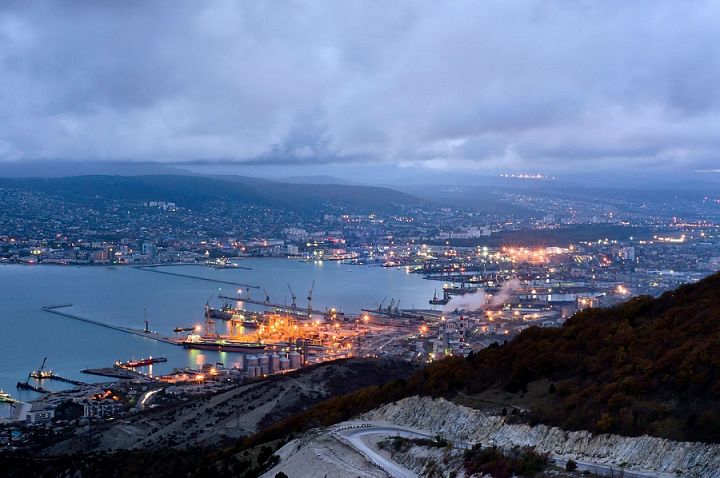 СОДЕРЖАНИЕI. ВведениеМуниципальное образование город Новороссийскнаделено статусом «городской округ» Законом Краснодарского края от 1 апреля 2004 года № 686-КЗ «Об установлении границ муниципального образования город Новороссийск, наделении его статусом городского округа» По Указу Президиума Верховного Совета СССР от 14 сентября 1973 года удостоен звания                      «Город-герой», с вручением высших государственных наград ордена Ленина и медали Золотая ЗвездаПочтовый адрес:       353900, Краснодарский край, г. Новороссийск, ул. Советов, дом 18Телефон (факс):        тел.: 8(8617)64-68-15;  факс: 8(8617)64-49-98 Электронный адрес: novoros@mo.krasnodar.ru Устав муниципального образования город Новороссийск принят решением городской Думы муниципального образования город Новороссийск от 22 февраля 2011 г. № 91«Об утверждении Устава муниципального образования город Новороссийск в новой редакции» Зарегистрирован Устав муниципального образования город Новороссийск
Управлением Министерства Юстиций по Краснодарскому краю Свидетельство о государственной регистрации Устава муниципального образования город Новороссийск № 012771 от 28 марта 2011 года.II. ОФИЦИАЛЬНЫЕ СИМВОЛЫ МУНИЦИПАЛЬНОГО ОБРАЗОВАНИЯ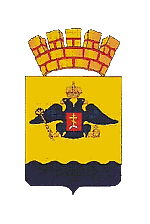 Герб муниципального образованияУтвержден Решением Городской Думы города Новороссийска от 21 февраля 2006 года №180 "О внесении изменений в решение городской Думы от 1 июля 2005 г. №81 "О гербе города-героя Новороссийска" Внесен в Государственный геральдический регистр Российской Федерации – № 2213. 2. Флаг муниципального образования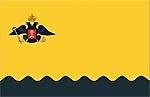 Утвержден Решением Городской Думы города Новороссийска от 24.07.2007 года №439 "О флаге муниципального образования город Новороссийск" Внесен в Государственный геральдический регистр Российской Федерации – № 3490III. КАРТА ТЕРРИТОРИИ МУНИЦИПАЛЬНОГО ОБРАЗОВАНИЯ ГОРОД НОВОРОССИЙСК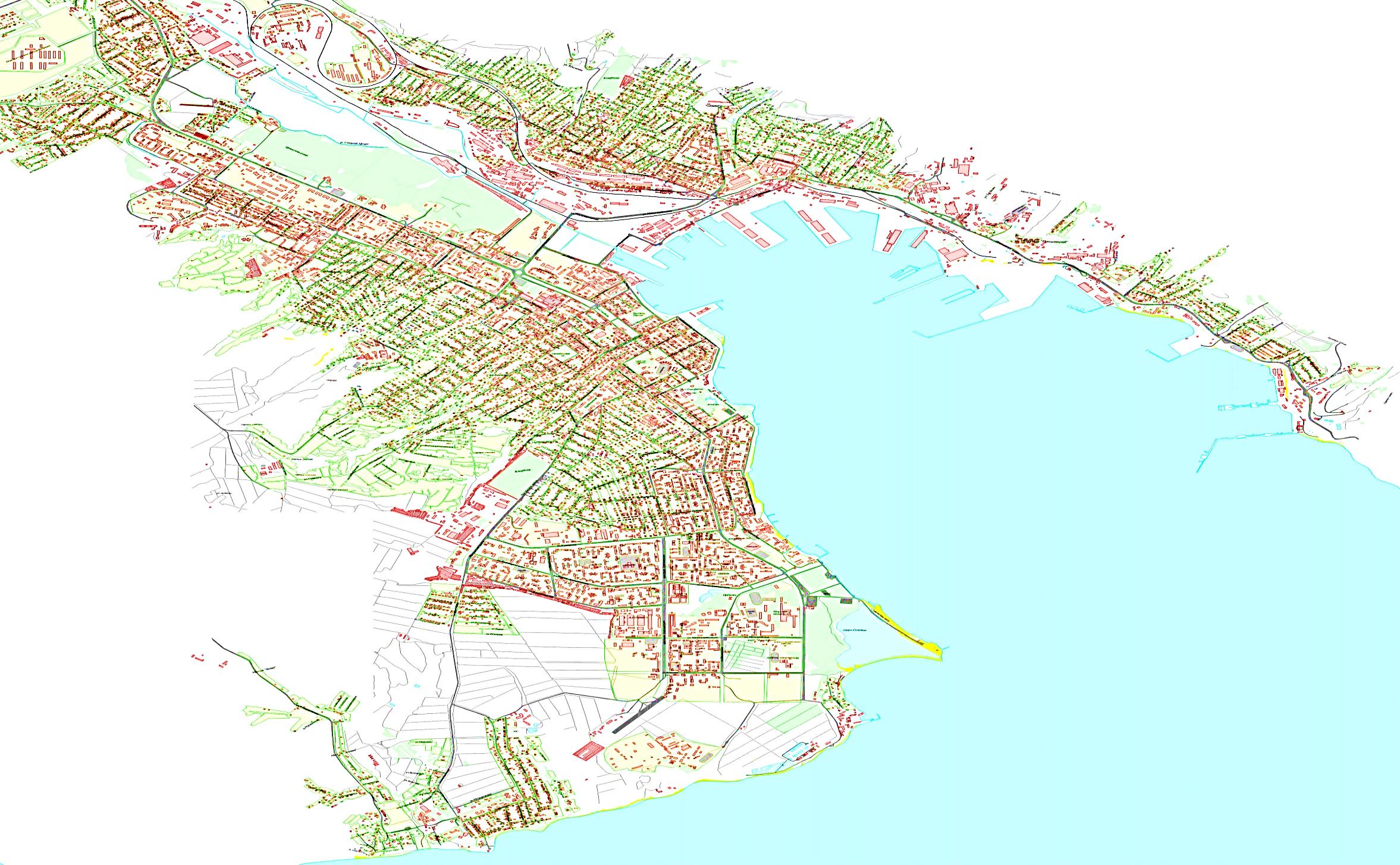 IV. КРАТКАЯ ИСТОРИКО-ГЕОГРАФИЧЕСКАЯ ХАРАКТЕРИСТИКАИсторическая справка о становлении органов власти на территориимуниципального образованияГород Новороссийск – муниципальное образование, территориально расположенное в юго-западной части Краснодарского края, на Черноморском побережье Кавказа, на берегу Цемесской бухты. Находится в административном подчинении Краснодарского края. Новороссийск – третий (после Краснодара и Сочи) по величине город Краснодарского края. Возникновение Новороссийска стало следствием победы России над Турцией в войне 1828-1829 годов.12 сентября 1838 г. на этот берег высадился русский десант и начинается строительство укрепления, которое в дальнейшем получило наименование Новороссийск. Морской частью операции руководил командующий Черноморским флотом вице-адмирал М.П. Лазарев. Десантом численностью более пяти тысяч человек руководил начальник первого отделения Черноморской береговой линии генерал-лейтенант Н.Н. Раевский. В состав его штаба входил штаб-офицер по движению и действию морских отрядов на восточном берегу Чёрного моря контр-адмирал Л.М. Серебряков, будущий строитель Новороссийска.14 января 1839 года укреплению в Суджукской бухте было присвоено наименование Новороссийск, а 15 декабря 1846 года укрепление было преобразовано в город.В период Крымской войны 1853-1856 годов город был разрушен артиллерией англо-французской эскадры и поселение было упразднено, но в 1866 году учреждено вновь. В 1866 году Новороссийск становится центром Черноморского округа. Первым крупным сооружением в городе стал цементный завод, который построен в 1882 году. В 1888 году в Новороссийск приходит железная дорога и в результате начинается строительство порта и элеватора. С постройкой порта увеличивается вывоз зерна за границу с Дона, Поволжья, Кубани и Ставрополья. В 1887 году начинается строительство Новороссийско-Сухумского шоссе. За пять лет была построена дорога в 500 с лишним км, что имело большой экономический эффект. В 1896 году Черноморский округ преобразовывается в Черноморскую губернию с центром в Новороссийске.	Первая русская революция 1905-1907 годов    коснулась и Новороссийска. Этот период получил в истории название "Новороссийская республика". К 1914 году город становится крупным промышленным и торговым центром Северного Кавказа. Во время Гражданской войны и интервенции в Цемесской бухте вынужденно был затоплен Черноморский флот. 	После событий 1917 года и окончания Гражданской войны Новороссийск продолжил своё развитие в качестве портового и промышленного центра. 	Во время Великой Отечественной войны (1941-1945) город оказался в центре боёв и был почти полностью разрушен. Большая часть города была захвачена войсками вермахта. В 1943 году, в ночь на 4 февраля, южнее Новороссийска, в район Мысхако высадился десант моряков численностью 274 человека, захвативший плацдарм, который удерживался 225 дней, до полного освобождения города. 7 мая 1966 года за стойкость, мужество и героизм, проявленные защитниками Новороссийска в период Великой Отечественной войны, город награждён орденом Отечественной войны 1-й степени. Указом Президиума Верховного Совета СССР 14 сентября 1973 года в ознаменование 30-летия разгрома войск вермахта при защите Северного Кавказа Новороссийску присвоено почётное звание «города-героя» с вручением ордена Ленина и медали «Золотая Звезда».	Развитие города продолжалось и в послевоенный период. Город нужно было отстроить заново. Полувековая послевоенная история превратила Новороссийск в крупнейший порт юга России. В 1964 г. была введена в строй крупнейшая в стране нефтегавань - Шесхарис. Мощным импульсом развития города стало создание в Новороссийске морского пароходства, в состав которого вошёл крупнейший в стране танкерный флот. 	С 2004 года на полную пропускную способность первого этапа вышел морской терминал Каспийского трубопроводного консорциума - крупнейшего международного нефтетранспортного проекта с участием России, Казахстана, а также ведущих добывающих компаний, созданного для строительства и эксплуатации магистрального трубопровода протяженностью более 1,5 тыс. км. К настоящему времени Каспийский Трубопроводный Консорциум завершил реализацию программы по расширению мощности своей нефтепроводной системы до 67 млн. тонн нефти в год. Сегодня Новороссийск – крупнейший черноморский порт России. Транспортный комплекс является основой экономики города и представлен основными отраслями: трубопроводный, морской (погрузо - разгрузочные, экспедиционные работы и услуги), железнодорожный и автомобильный транспорт. Через порт Новороссийска на мировой рынок поступает свыше 15% всех экспортных сухих грузов и около трети нефтепродуктов. Город Новороссийск является одним из ведущих субъектов экономики Кубани, занимающим второе место (после г. Краснодара) по объему производства продукции и услуг. На территории Новороссийска в 2019 году осуществляли деятельность 8528 предприятий из которых 114 предприятий относится к категории крупных и средних. Социальная направленность государственной политики является приоритетной и в городе-герое Новороссийске.В социальной сфере: отрасль «Здравоохранение». Управление здравоохранения администрации муниципального образования г. Новороссийск ликвидировано в декабре 2018 года, все муниципальные медицинские организации переданы в государственную собственность. В 2019 году на территории муниципального образования начал работу отдел координации медицинской помощи по г. Новороссийску. В связи с тем, что отдел координации является структурным подразделением министерства здравоохранения Краснодарского края, все вопросы касательно финансирования решаются непосредственно министерством здравоохранения Краснодарского края. В 2019 году объем финансирования не доводился. Заработная плата работников здравоохранения увеличилась на 6,6 %.Число пациентов, пролеченных в городских больницах в 2019 году, составило 52163 человек, что на 2,5% больше, чем в 2018 году. В рамках проводимой диспансеризации взрослого населения в течение 
2019 года осмотрены 45726 человек взрослого населения и 58356 детей. Отраслью здравоохранения в 2019 году проводилась профилактическая работа по основным направлениям:– формирование здорового образа жизни;– реализация профилактических проектов;– проведение всеобщей диспансеризации населения;– профилактика социально значимых заболеваний.Охрана здоровья и создание условий для здорового образа жизни жителей города были и остаются приоритетными направлениями деятельности отрасли здравоохранения.На финансирование отрасли «Образование» в 2019 году было направлено 3 879,1 млн. рублей. В 2019 году введена в эксплуатацию новая школа №34 на 1100 мест в 13-м микрорайоне. Начато строительство пристройки СОШ №24 в ст. Раевской на 400 мест и новой школы в 16-м микрорайоне на 1550 мест. Ведется проектирование пристроек на 400 мест СОШ №10, 28. Завершено строительство 2 детских садов на 240 мест в ст. Натухаевской и в 13-м микрорайоне. Проведены мероприятия по укреплению материально – технической базы учебных заведений: приобретено 125 тыс. экземпляров учебной литературы на сумму 50,0 млн. рублей; приобретено 5 профильных кабинетов для СОШ№24, 32, 40, гимназии №4 и МТЛ; на базе 5 школ открыты «Центры инженерных технологий»; на базе 4 школ открыты центры образования цифрового и гуманитарного профилей «Точка роста». Также приобретено компьютерное и учебно-лабораторное оборудование, оборудование для систем видеонаблюдения.В 2019 году заработная плата работников в сфере образования увеличилась на 8,5 %. Основной целью развития отрасли «Образование» является создание условий для формирования личной успешности обучающихся и воспитанников в обществе.Развитие отрасли «Культура». В 2019 году на финансирование отрасли из городского бюджета было направлено 492,1 млн. рублей. Консолидированный бюджет отрасли составил 563,5 млн. рублей (темп роста к 2018 году 115,4 %). Заработная плата в 2019 году увеличилась на 7,9 %. Деятельность была направлена, прежде всего, на удовлетворение потребностей населения города Новороссийска в сфере культуры и искусства, а также повышение привлекательности учреждений культуры для жителей и гостей города.В 2019 году введено в эксплуатацию 276,0 тыс. кв. м. жилья (темп роста к 2018 году 102,8%), в том числе, многоквартирное жилье – 183,7 тыс. кв. м., а также домовладения, введенные в эксплуатацию индивидуальными застройщиками – 92,3 тыс. кв. м. Активно развивающимися площадками строительства многоквартирного жилья являются: 16 микрорайон, 15 микрорайон, район питомника, район 16-а. В последние годы Новороссийск становится всё более популярным местом отдыха наших соотечественников.  Наряду с высоким рекреационным потенциалом территории этому способствует заметное улучшение качества предоставляемых услуг туристам и отдыхающим: модернизация номерного фонда, развитие пляжной инфраструктуры с учетом её доступности для маломобильных граждан, расширение спектра дополнительных услуг (наличие бассейнов, кафе, саун, бильярдных, оздоровительных программ и т.д.). На протяжении последних лет фиксируется рост числа организованных туристов. Географические особенности и климатические условияГород-герой Новороссийск – муниципальное образование, территориально расположенное на юго-западе Краснодарского края, является субъектом местного самоуправления краевого подчинения. Город имеет общие административные границы с Крымским, Анапским и Геленджикским районами, находящимися от него на севере, западе и востоке соответственно. На юге расположена Цемесская (Новороссийская) бухта. 	Природа искусно вписала в Черноморское побережье Кавказа просторную и глубокую бухту, получившую название Цемесская. Здесь, на берегах незамерзающей Цемесской бухты, окруженной высокими горами, расположен город Новороссийск. В юго-западной части город окаймляют горы Навагирского хребта, тянущегося от Анапы. Самая высокая точка Навагирского хребта на территории Новороссийска — гора Колдун (447 м). С северной стороны город прижимает к морю Маркотхский горный хребет, который тянется на юго-восток до Геленджика. Самая высокая точка Маркотхского хребта на территории Новороссийска — гора Сахарная голова (558 м). Горы защищают город от холодных воздушных масс, идущих с континента. Через индустриальную часть города протекает узкая и неглубокая река Цемес. В юго-восточной части города находится озеро Солёное, которое в народе называют лиманом. Оно примечательно тем, что от моря его отделяет узкая полоса Суджукской косы. В 14 км от Новороссийска находится самое большое пресноводное озеро Краснодарского края Абрау.По классификации климатических поясов Новороссийск относится к морскому климату умеренных широт с теплым климатом и умеренно мягкой зимой. Средняя температура воздуха зимой +2 +5°C. Однако, может наступить резкое похолодание: абсолютный минимум температуры зимой может достигать –24°C. Средняя температура летом +21+24°C. Абсолютный максимум +41°C.Средняя температура морской воды колеблется в Новороссийской бухте зимой от +7 °C до +12 °C, летом — от +20 °C до +25 °CКлиматической особенностью Новороссийской бухты является частая повторяемость сильных северо-восточных (норд-ост или «бора») и южных («моряк») ветров. Порой скорость ветров этих направлений может достигать 35 м/с, а при порывах может доходить до 80 м/с. Бора 1997 года по своей жестокости имела уникальный характер, скорость ветра достигала 45-52 м/с.	Среди минеральных природных ресурсов лидирующее место занимает редчайшего качества мергель. В Новороссийском районе имеются 5 карьеров по добыче цементного сырья мергеля, 3 карьера по добыче строительного камня, 5 карьеров тонкоплиточного облицовочного песчаника и один карьер по добыче песчано-гравийной смеси.Большую часть территории муниципального образования город Новороссийск занимают земли государственного лесного фонда площадь более 69 000 га, (80 % от общей территории). Согласно сложившимся естественно-историческим и экономическим условиям района, все леса Новороссийского лесничества отнесены к лесам первой группы. Особо ценные леса представлены можжевельниками. Общая их площадь на территории Новороссийского лесничества составляет около 1100га. Можжевельники относятся к реликтовым растениям - эндемикам и представлены тремя видами (красный, высокий и вонючий) и особо ценятся в связи с высокими фитонцидными свойствами.  На территории муниципального образования город Новороссийск расположены 5 особо охраняемых лесных зон: «Цемесская роща», «Пионерская роща», «Можжевеловые насаждения», «Утришский заказник (заповедник)» и «Абраусский заказник». Все они внесены в краевой реестр особо охраняемых территорий.В лесах Новороссийского района встречаются представители различных видов животного мира – такие как олень, кабан, косуля, заяц-русак, фазан, пушной зверь – лисица, куница, белка, барсук, и т.д.Земли сельскохозяйственного назначения занимают площадь более 12700 га (15 % от общей территории), из них сельскохозяйственных угодий - 9040га. Земли водного фонда в границах муниципального образования занимают площадь более 450 га, на которых расположены 22 водохранилища и 4 озера, имеется 10 малых рек.Рекреационная зона города Новороссийска представлена шестью пляжами. Два из них расположены в черте города – городской пляж, пляж «Коса», один – в урочище «Широкая балка» и три – в пригороде: урочище «Сухая Щель», п. Южная Озерейка, с. Дюрсо. Центром Госсанэпиднадзора ежегодно ведется контроль их состояния по микробиологическим и санитарно-химическим показателям. V. АДМИНИСТРАТИВНО - ТЕРРИТОРИАЛЬНОЕ УСТРОЙСТВО МУНИЦИПАЛЬНОГО ОБРАЗОВАНИЯ ГОРОД НОВОРОССИЙСКРасстояние до краевого центра (города Краснодара) – 136 км.Земли города Новороссийска с прилегающими сельскими поселениями составляют 83 494 га.  Проживает в Новороссийске 338,8 тыс. человек. Город разделен на 5 внутригородских районов: Центральный, Южный, Восточный, Приморский, Новороссийский.Центральный внутригородской район: площадь территории составляет 1 159,5 га, численность постоянного населения 82,8 тыс. человек.Южный внутригородской район: площадь территории составляет 1 078,7 га, численность постоянного населения 66,0 тыс. человек.Восточный внутригородской район: площадь территории составляет 2 500,6 га, численность постоянного населения 41,8 тыс. человек.Приморский внутригородской район: площадь территории составляет 3 371,8 га, численность постоянного населения 84,4 тыс.  человек.Новороссийский внутригородской район: площадь территории составляет 75 383,4 га, численность постоянного населения 63,8 тыс. человек.В административную черту Новороссийского внутригородского района входят семь округов, насчитывающих 22 населенных пункта, в том числе:- сельский округ Абрау-Дюрсо (с. Абрау-Дюрсо, с. Большие Хутора, х. Дюрсо, п. Лесничество Абрау – Дюрсо, х. Камчатка) - Верхнебаканский сельский округ (п. Верхнебаканский, х. Горный) - Гайдукский сельский округ (с. Гайдук, с Владимировка) - Мысхакский сельский округ (с. Мысхако, с. Федотовка, с. Широкая балка)- Натухаевский сельский округ (ст. Натухаевская,  х. Ленинский путь,  х. Семигорский, х. Победа)- Раевский сельский округ (ст. Раевская, х. Убых)            - Глебовский сельский округ (с. Васильевка, с. Глебовское, с. Южная Озереевка, с. Северная Озереевка) VI. СВЕДЕНИЯ ОБ ОРГАНАХ МЕСТНОГО САМОУПРАВЛЕНИЯАдминистрация муниципального образования Глава муниципального образованияДяченко Игорь Алексеевич родился 30 сентября 1966 года в с. Первомайское Жовтневого района, Николаевской области. 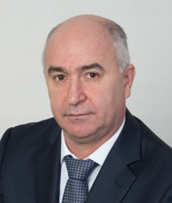 В 1985 году окончил Ростовское-на-Дону морское училище, в 1990 году - Новороссийское высшее инженерное морское училище. Квалификация –инженер-судомеханик; специальность – эксплуатация судовых силовых установок.В 2008 году окончил ФГОУ ВПО «Северо–Кавказская академия государственной службы». Квалификация – менеджер; специальность – государственное и муниципальное управление. В 2009 году защитил кандидатскую диссертацию, кандидат политических наук.В период с 1985 по 1994 годы работал мотористом и механиком на судах дальнего плавания Новороссийского морского пароходства.С 2006 года работал в органах местного самоуправления, возглавлял ряд структурных подразделений администрации муниципального образования город Новороссийск.С 2009 по 2016 годы работал заместителем и первым заместителем главы муниципального образования город Новороссийск.В декабре 2016 года из числа кандидатов, представленных конкурсной комиссией по результатам конкурса, Дяченко Игорь Алексеевич избран городской Думой главой муниципального образования город Новороссийск. Официально вступил в должность 27 декабря 2016 года.За активное участие в подготовке и проведении особо значимого мероприятия – выборов Президента Российской Федерации награжден медалью «За выдающийся вклад в развитие Кубани» I степени.Приказом Министерства РФ по делам гражданской обороны, чрезвычайным ситуациям и ликвидации последствий стихийных бедствий награжден памятной медалью МЧС России «Маршал Василий Чуйков». Сведения о численности кадров администрации муниципального образования город НовороссийскПредставительный орган муниципального образованияРуководитель представительного органаШаталов Александр Васильевич - 02.01.1955 года рождения, депутат городской Думы III, IV созывов, председатель городской Думы V, VI созывов, член Партии «ЕДИНАЯ РОССИЯ»Перечень постоянных комитетов, комиссий представительного органа:VII. СРЕДСТВА МАССОВОЙ ИНФОРМАЦИИОпубликование муниципальных правовых актов, обсуждение проектов муниципальных правовых актов по вопросам местного значения, доведение до сведения жителей муниципального образования официальной информации о социально-экономическом и культурном развитии муниципального образования, о развитии его общественной инфраструктуры и иной официальной информации осуществляется:– в печатном бюллетене муниципального образования город Новороссийск «Вестник муниципального образования город Новороссийск» тираж – 50 экз.формат – А4периодичность издания – 1 раз в неделюучредитель, издатель и распространитель – Администрация муниципального образования город Новороссийскюридический адрес – г. Новороссийск, ул. Советов, 18– на официальном сайте администрации и городской Думы муниципального образования город-герой Новороссийск: https://admnvrsk.ru/ VIII. ОБЩЕСТВЕННО-ПОЛИТИЧЕСКИЕ И ДРУГИЕ ОБЪЕДИНЕНИЯ ГРАЖДАНIX. НАСЕЛЕНИЕ МУНИЦИПАЛЬНОГО ОБРАЗОВАНИЯДемографическая характеристика муниципального образованияНациональный состав населенияX. УРОВЕНЬ ЖИЗНИ НАСЕЛЕНИЯXI. БЮДЖЕТ МУНИЦИПАЛЬНОГО ОБРАЗОВАНИЯДоходы бюджета муниципального образования (тыс. руб.)Расходы бюджета муниципального образования, тыс. руб.Дефицит (профицит) бюджета муниципального образования, тыс. руб.Источники покрытия дефицита бюджета, тыс. руб.ХII. МУНИЦИПАЛЬНОЕ ИМУЩЕСТВОСтруктура муниципального имущественного комплексаСтруктура и стоимость объектов недвижимости муниципального образованияXIII. ВНЕШНЕЭКОНОМИЧЕСКАЯ ДЕЯТЕЛЬНОСТЬВнешнеторговый оборот в регионе деятельности таможни, по предварительным итогам 2019 года, составил 9,6 млрд долларов. В федеральный бюджет было перечислено около 72,5 млрд рублей. По итогам 2018 года показатель составил 65,2 млрд рублей. За 2019 год было оформлено около 74,5 тыс. деклараций на товары, около 45,4 тыс. транзитных деклараций.Через границу в регионе деятельности Новороссийской таможни проследовало порядка 436 тыс. транспортных средств. Это на 17,8% больше, чем за 2018 год. В том числе было оформлено 6,3 тыс. морских судов (+14,5%), 4 тыс. автомобилей всех типов (+25%), 404 тыс. контейнеров (+19,9%), 360 самолета (+48,1%). Железнодорожных вагонов, по предварительным данным, было 21 тысячи, что на 12,5% меньше показателя прошлого года.Основными странами-поставщиками товаров, импортируемых в РФ в регионе деятельности Новороссийской таможни, в 2019 года стали Китай, Турция, Египет, Израиль. Доля прочих стран (104 страны) составляет 40%.Наибольшие доли среди стран-получателей российского экспорта, по данным Новороссийской таможни, приходятся на Египет, Турцию Китай и Бангладеш. На долю остальных стран в экспорте (139 стран) приходится 56%.В 2019 году Новороссийской таможней было возбуждено 1073 дел (за 2018 год было 965 дел) об административных правонарушениях и 25 уголовных дел (в 2018 году – 17). По результатам таможенного контроля после выпуска товаров доначислено таможенных платежей и штрафов на общую сумму более 191 млн рублей, что на 47% больше показателя аналогичного периода 2018 года (в 2018 году было 132 млн рублей.). Бюджетная эффективность одной таможенной проверки составила около 6 млн рублей, что почти в 2 раза превышает показатель прошлого года (в 2018 году – около 3 млн рублей).Экспортно-импортные операции в регионе деятельности Новороссийской таможни в течение года осуществили более 3 тыс.  участников внешнеэкономической деятельности.Само географическое расположение порта Новороссийск обуславливает специфику грузов, перемещаемых через порт. Основу экспортной продукции (без учета нефти и нефтепродуктов) составили продовольственные товары и сырье для их производства (76,36%), черные и цветные металлы и изделия из них (15,37%), продукция нефтехимического комплекса (5,92%), машиностроительная продукция (1,55) и т.д.Основу импортной продукции составили продовольственные товары и сырье для их производства (41,51%), машиностроительная продукция (25,19%), продукция нефтехимического комплекса (14,75%), продукция легкой промышленности (9,02%), цветные и черные металлы и изделия из них (7,57%) и т.д.Основными задачами на 2020 год являются: обеспечение полного поступления доходов в федеральный бюджет, охрана объектов интеллектуальной собственности, максимальное содействие внешнеторговой деятельности.Грузооборот порта НовороссийскXIV. ОСНОВНЫЕ ЭКОНОМИЧЕСКИЕ ПОКАЗАТЕЛИXV. ЗДРАВООХРАНЕНИЕ, СОЦИАЛЬНОЕ ОБЕСПЕЧЕНИЕ, ОБРАЗОВАНИЕ, КУЛЬТУРА, ФИЗИЧЕСКАЯ КУЛЬТУРА И СПОРТХVI. ОРГАНИЗАЦИЯ ОХРАНЫ ОБЩЕСТВЕНОГО ПОРЯДКА ХVII. ОБЕСПЕЧЕНИЕ ПОЖАРНОЙ БЕЗОПАСНОСТИХVIII. ОХРАНА ОКРУЖАЮЩЕЙ СРЕДЫ ХIX. Объекты культурного наследия (ПАМЯТНИКИ ИСТОРИИ И КУЛЬТУРЫ)Музеи на территории муниципального образованияXX. ПОЧЕТНЫЕ ГРАЖДАНЕ МУНИЦИПАЛЬНОГО ОБРАЗОВАНИЯ Малинина В.П.– заслуженный учитель РСФСР; Коккинаки В.К.– заслуженный летчик–испытатель СССР, дважды Герой Советского Союза; Савицкий Е.Я.  – заслуженный летчик–испытатель СССР, маршал авиации СССР, дважды герой СССР;Васев П.И.– заместитель начальника Черноморского пароходства;Кабанов В.В.– начальник полит. отдела 17–ой гвардейской стрелковой дивизии, участник боевых действий за Новороссийск; Гладков В.Ф.– командир 318 Новороссийской стрелковой дивизии, герой Советского Союза; Райкунов А.В.– командир 5–ой боевой группы отряда Ц. Куникова, участник боев за Новороссийск, герой СССР; Мартиросян Т.А.– начальник новороссийского морского Торгового порта; Цеханский Г.М.– генеральный директор ОАО «Гостиничный комплекс «Новороссийск», заслуженный работник ЖКХ РФ; Зубков А.Э.– командир 394 батареи гвардейской новороссийской артиллерии дивизиона НВМБ, участник боев за Новороссийск; Клочко И.Н.– директор винсовхоза Абрау– Дюрсо; Пупко Б.Х.– руководитель строительно–монтажного Треста №12, Минпромстрой СССР; Божененко Н.К.– почетный гражданин города – героя Новороссийска 2008г;Ясуд Леонид Леонидович – герой труда Кубани, заслуженный строитель России и Кубани 1998г.;Крыштын Леонид Константинович – заслуженный работник транспорта РФ1998г.; Еремин Геннадий Елизарович– заслуженный работник лесной промышленности РФ1997г.Лесик Виталий Андреевич – нач. юнармейского поста №1, отличник народного просвещения РФ 1998г.Ковлакас Константин Николаевич – почетный работник транспорта России 2005г.;Клочко Нейле Энверовна – председатель сельпо Цемдолины 2006г.Аваков Оваким Оганезович – почетный гражданин города – героя Новороссийска 2006г.Голиков Виктор Андреевич – почетный гражданин муниципального образования город Новороссийск(посмертно) 2007г.Черноситов Владимир Александрович – почетный гражданин муниципального образования город Новороссийск 2008г.Синяговский Владимир Ильич – глава муниципального образования город Новороссийск 2009г.Косторнова Людмила Арсентьевна – почетный гражданин муниципального образования город Новороссийск 2009г.Федченко Геннадий Николаевич – почетный гражданин муниципального образования город Новороссийск 2011г;Агафонов Юрий Александрович – почетный гражданин муниципального образования город Новороссийск 2011г;Брамник Исай Иосифович – почетный гражданин муниципального образования город Новороссийск 2012г;Солдатов Владимир Александрович – почетный гражданин муниципального образования город Новороссийск 2012г;Романова Любовь Васильевна – почетный гражданин муниципального образования город Новороссийск (посмертно) 2013г;Астадурьян Авак Дмитриевич – почетный гражданин муниципального образования город Новороссийск 2013г;Сычеников Орест Александрович – почетный гражданин муниципального образования город Новороссийск 2013г.Зенин Евгений Михайлович – почетный гражданин муниципального образования город Новороссийск 2014г.Москалец Александр Александрович – почетный гражданин муниципального образования город Новороссийск 2015г.Бекрин Юрий Михайлович – почетный гражданин муниципального образования город Новороссийск 2015г.Шейко Владимир Николаевич - почетный гражданин муниципального образования город Новороссийск 2015г.Канакиди Георгий Ильич – почетный гражданин муниципального образования город Новороссийск 2016г.Левченко Петр Федорович – почетный гражданин муниципального образования город Новороссийск 2016г.Паненко Стефан Семенович – почетный гражданин муниципального образования город Новороссийск 2016г.Перчемиди Татьяна Владимировна – почетный гражданин муниципального образования город Новороссийск 2017г.Ерыгин Владимир Владимирович – почетный гражданин муниципального образования город Новороссийск 2018г.Шишкарев Сергей Николаевич – почетный гражданин муниципального образования город Новороссийск 2018 г.Подыма Константин Иванович – почетный гражданин муниципального образования город Новороссийск (посмертно) 2019г.Шаталов Александр Васильевич – почетный гражданин муниципального образования город Новороссийск 2019г.Коваленко Григорий Дмитриевич – почетный гражданин муниципального образования город Новороссийск 2020г.Попов Иван Тихонович – почетный гражданин муниципального образования город Новороссийск 2020г.Сёмак Николай Павлович – почетный гражданин муниципального образования город Новороссийск 2020г.Калинич Аркадий Федотович – почетный гражданин муниципального образования город Новороссийск 2020г.Дащенко Савелий Кузьмич – почетный гражданин муниципального образования город Новороссийск 2020г.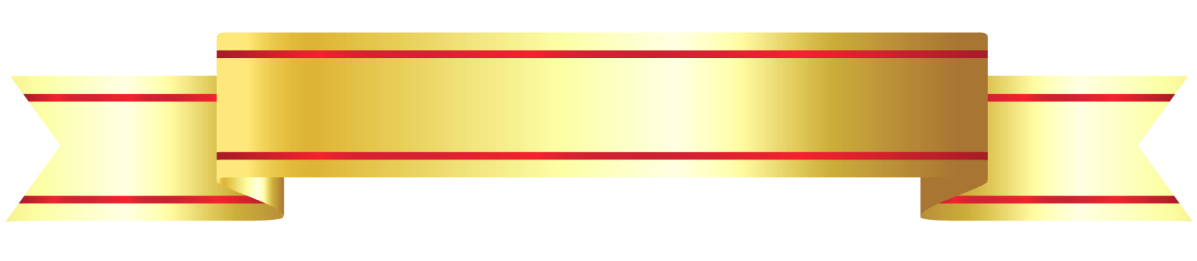 ХXI. ПАСПОРТА СЕЛЬСКИХ ОКРУГОВПАСПОРТ МЫСХАКСКОГО СЕЛЬСКОГО ОКРУГАДемографические показателиСтруктура занятости  Сельское хозяйствоРемонт автодорогВсего автодорог с твердым покрытием в округе 25,1 км., из них местного значения  .Транспортное сообщение населенных пунктовПо состоянию на 01.01.2019 года в округе функционирует 3 автобусных маршрута.Телефонная связь с населенными пунктами обеспечена на 75 %.СтроительствоЗа двенадцать месяцев 2019 года  введено в эксплуатацию 6000 кв. м. жилья.ВодоснабжениеИз 3 населенных пунктов в 1 вода подается по водопроводу.В округе имеется 21 глубинная скважина, .  водоразводящих сетей.Теплоснабжение и электроснабжение округаВсего имеется 2 котельных, из них: 1 центральная и 1 автономная,  которые отапливают объекты образования, здравоохранения, культуры.Обеспеченность населенных пунктов округа электроэнергией 100 %.Поставку электроэнергии в округ осуществляет ОАО «НЭСК».Тариф за потребляемую электроэнергию в 2019 году составил 3,37 руб. за 1 кВт/час.ГазоснабжениеИз 2120 дворов на сегодняшний день газифицировано 1716.Образование (дошкольные и общеобразовательные учреждения)В систему образования входит 1 общеобразовательная школа, школа обеспечена компьютерной техникой, телефонизирована, подключена к сети «Интернет».Здравоохранение (учреждения здравоохранения)В округе функционируют 2 объекта здравоохранения. Имеется 2 единицы автотранспорта.Культура и спортОбщественные и религиозные объединенияДепутаты городской Думы от сельского округаПАСПОРТ РАЕВСКОГО СЕЛЬСКОГО ОКРУГАДемографические показателиСтруктура занятости  Сельское хозяйствоРемонт автодорогВсего автодорог с твердым покрытием в округе 24,4 км, из них местного значения 15 км.Транспортное сообщение населенных пунктовПо состоянию на 01.01.2020 года в округе функционирует 1 автобусный  маршрут-105М и 2 маршрута -  маршрутное такси малой вместимости.(г. Новороссийск, г. Анапа)Телефонная связь с населенными пунктами обеспечена на 85,0 %.СтроительствоЗа 2019 год введено в эксплуатацию1570 кв. м. жилья.ВодоснабжениеИз 2 населенных пунктов в 1 вода подается по водопроводу, по графику из водопровода «Натухаевский» из 2-х каптажей станицы.В округе имеется 95 км водоразводящих сетей, 1 водопроводная башня (не действует).Теплоснабжение и электроснабжение округаВсего имеется 1 котельная, которая отапливает объекты образования, здравоохранения, культуры.Обеспеченность населенных пунктов округа электроэнергией 100 %.Поставку электроэнергии в округ осуществляет ОАО «Юго-западные электросети».Тариф за потребляемую электроэнергию в 2019 году составил 3,37 руб. за 1 кВт/час.ГазоснабжениеИз 3895 дворов на сегодняшний день газифицировано 2943.Здравоохранение (учреждения здравоохранения)        В округе функционирует 1 объект здравоохранения. Имеется 1 единица автотранспорта.Образование (дошкольные и общеобразовательные учреждения)        В систему образования входит 1 общеобразовательная школа, школа обеспечена компьютерной техникой, телефонизирована, подключена к сети «Интернет».Культура и спортОбщественные и религиозные объединения- Свято-Вознесенский православный храм- Община христиан баптистов- Армянское общество «Луйс»- Раевское станичное казачье общество (РСКО)- Общество «Кришнаидов» (СНТ «ВаршанаПАСПОРТ ГАЙДУКСКОГО СЕЛЬСКОГО ОКРУГАДемографические показателиСтруктура занятостиВ округе действуют промышленные предприятия: ООО «Атакайцемент», ООО «Брис-Босфор», ООО «Модульстрой» и другие.  Сельское хозяйствоРемонт автодорогВсего автодорог с твердым покрытием в округе 60,4 км, из них местного значения 41,7 км.Транспортное сообщение населенных пунктовПо состоянию на 01.01.2020 года в округе функционирует 4 автобусных маршрута.Телефонная связь с населенными пунктами обеспечена на 92,0%.СтроительствоЗа двенадцать месяцев 2019 года введено в эксплуатацию 1000 кв. м. жилья.ВодоснабжениеИз 2 населенных пунктов в 1 вода подается по водопроводу.В округе имеется 2 глубинных скважины.Теплоснабжение и электроснабжение округаВсего имеется 2 котельных, которые отапливают объекты образования, здравоохранения, культуры.Обеспеченность населенных пунктов округа электроэнергией 100 %.Поставку электроэнергии в округ осуществляет «Новороссийскгорэлектросеть».ГазоснабжениеИз 2406 дворов на сегодняшний день газифицировано 83,0%.Здравоохранение (учреждения здравоохранения)В округе функционирует 2 объекта здравоохранения. Образование (дошкольные и общеобразовательные учреждения)        В систему образования входят 1 общеобразовательная школа, школа обеспечена компьютерной техникой, телефонизирована,  подключена к сети «Интернет».Культура и спортВ округе имеется стадион, 2 спортплощадки.Общественные объединенияДепутаты городской Думы от сельского округаРелигиозные объединенияПравославный Храм в честь иконы Божией Матери «Всех скорбящих Радость» с. Гайдук, ул. Путевая, 1.ПАСПОРТ ВЕРХНЕБАКАНСКОГО СЕЛЬСКОГО ОКРУГАДемографические показателиСтруктура занятостиВ округе действуют промышленные предприятия:- цементный завод «Первомайский»- цементный завод «Верхнебаканский»Сельское хозяйствоРемонт автодорогВсего автодорог с твердым покрытием в округе 36 км, из них местного значения 31 км.Транспортное сообщение населенных пунктовПо состоянию на 01.01.2019 года в округе функционирует 2 автобусных маршрута.Телефонная связь с населенными пунктами обеспечена на 81,3 %.СтроительствоЗа двенадцать месяцев 2019 года введено в эксплуатацию 100 кв. м. жилья.ВодоснабжениеИз 2 населенных пунктов в 1 вода подается по водопроводу.В округе имеется 37,5 км. водоразводящих сетей, 3 резервуара.Теплоснабжение и электроснабжение округаВсего имеется 5 котельных, из них 5 центральных, которые отапливают объекты образования, здравоохранения, культуры.Обеспеченность населенных пунктов округа электроэнергией 100 %.Поставку электроэнергии в округ осуществляет ОАО «НЭСК».Тариф за потребляемую электроэнергию в 2018 году составил 2,57 руб. за 1 кВт/час.ГазоснабжениеИз 1474 дворов на сегодняшний день газифицировано 1396.Образование (дошкольные и общеобразовательные учреждения)	В систему образования входит 1 общеобразовательная школа, школа обеспечена компьютерной техникой, телефонизирована, подключена к сети «Интернет».Здравоохранение (учреждения здравоохранения)        В округе функционирует 1 объект здравоохранения. Имеется 1 единица автотранспорта.Культура и спортОбщественные и религиозные объединения Депутаты городской Думы от сельского округаПАСПОРТ ГЛЕБОВСКОГО СЕЛЬСКОГО ОКРУГАДемографические показателиСтруктура занятости  Сельское хозяйствоРемонт автодорогВсего автодорог с твердым покрытием в округе 53,2 км., из них местного значения  43 км.Транспортное сообщение населенных пунктовПо состоянию на 01.01.2020 года в округе функционирует 2 автобусных маршрута.Телефонная связь с населенными пунктами обеспечена на 100 %.ВодоснабжениеИз 4 населенных пунктов в 3 вода подается по водопроводу.В округе имеется 3 глубинных скважины, 2 водопроводных башни.Теплоснабжение и электроснабжение округаВсего имеется 1 котельная, которая отапливает объект образования.Обеспеченность населенных пунктов округа электроэнергией 100 %.Поставку электроэнергии в округ осуществляют Юго-Западные сетиГазоснабжениеИз 755 дворов на сегодняшний день газифицировано 442.Образование (дошкольные и общеобразовательные учреждения)        В систему образования входит 1 общеобразовательная школа.Школа обеспечена компьютерной техникой, телефонизирована,  подключена к сети «Интернет». В 2014 г. построен и начал работу детский сад № 18Здравоохранение (учреждения здравоохранения)        В округе функционируют 4 объекта здравоохранения. Культура и спорт В округе имеются 2 спортивные площадки.Общественные и религиозные объединенияЦерковь, село Глебовское, переулок Мирный, 1ПАСПОРТ НАТУХАЕВСКОГО СЕЛЬСКОГО ОКРУГАДемографические показателиСтруктура занятости Сельское хозяйствоРемонт автодорогВсего автодорог с твердым покрытием в округе 32,3 км, из них местного значения 12,8 км.Транспортное сообщение населенных пунктовПо состоянию на 1.01.2020 года в округе функционирует автобусный маршрут №106 г. Новороссийск, и на г. Анапа – маршрутное такси.           Телефонная связь с населенными пунктами обеспечена на 80 %. СтроительствоВ 2019 году введено в эксплуатацию 2500 кв. м. жилья.Водоснабжение           Из 4 населенных пунктов в 3 вода подается по водопроводу.           В округе имеется 32 км. водоразводящих сетей, 4 накопительные емкости Теплоснабжение и электроснабжение округаВсего имеется 3 котельных, которые отапливают объекты образования, здравоохранения, культуры.        Обеспеченность населенных пунктов округа электроэнергией —100 %.        Поставку электроэнергии в округ осуществляет ПАО «Кубаньэнерго» Юго-западные эл. сети. ГазоснабжениеИз 3990 дворов на сегодняшний день газифицировано 2820.Образование (дошкольные и общеобразовательные учреждения)        В систему образования входят 2 общеобразовательные школы, 100% школ обеспечены компьютерной техникой, телефонизированы, подключены к сети «Интернет».Здравоохранение (учреждения здравоохранения)        В округе функционируют 1 объект  здравоохранения, 3 ФАП. Имеется 2 единицы автотранспорта.Культура и спортОбщественные и религиозные объединенияПАСПОРТ АБРАУ - ДЮРСО СЕЛЬСКОГО ОКРУГАДемографические показателиСтруктура занятостиВ округе действует промышленное предприятие - ЗАО «Абрау — Дюрсо» и предприятие непроизводственной сферы ООО «Центр винного туризма».  Сельское хозяйствоРемонт автодорогВсего автодорог с твердым покрытием в округе 56,88 км, из них местного значения - 47,43 км. Дорог с асфальтовым покрытием – 33,32 км, с бетонным покрытием – 4,27 км, с грунтовым покрытием – 19,29 км. За 2019 г. забетонировано –1595 кв.м.Транспортное сообщение населенных пунктовПо состоянию на 01.01.2020 года в округе функционирует 1 автобусный маршрут (№ 102)Телефонная связь с населенными пунктами обеспечена на 99 %.СтроительствоЗа 2019 год введено в эксплуатацию 3800,0 кв. м. жилья.ВодоснабжениеИз 5 населенных пунктов в 3 вода подается по водопроводу.В округе имеется 1 глубинная скважина, водоразводящих сетей – 24,5 км, 3 — РВЧ, 1 насосная.Теплоснабжение и электроснабжение округаВсего имеется 2 котельные, 1 ЦТП, которые отапливают объекты образования, здравоохранения, культуры, МКД жилищного фонда.Обеспеченность населенных пунктов округа электроэнергией 100 %.Поставку электроэнергии в округ осуществляет ПАО «Кубаньэнергосбыт».ГазоснабжениеИз 842 домов / 1000 квартир - на сегодняшний день газифицировано 759 дома /937 квартирОбразование (дошкольные и общеобразовательные учреждения)В систему образования входят 1 общеобразовательная школа, школа обеспечена компьютерной техникой, телефонизирована,  подключены к сети «Интернет».Здравоохранение (учреждения здравоохранения)В округе функционируют 4 объекта здравоохранения. Имеется 2 единицы автотранспорта.  Культура и спортОбщественные и религиозные объединения          cтр.I.ВВЕДЕНИЕ3II.ОФИЦИАЛЬНЫЕ СИМВОЛЫ МУНИЦИПАЛЬНОГО ОБРАЗОВАНИЯ4III.КАРТА ТЕРРИТОРИИ МУНИЦИПАЛЬНОГО ОБРАЗОВАНИЯ ГОРОД НОВОРОССИЙСК5IV.КРАТКАЯ ИСТОРИКО - ГЕОГРАФИЧЕСКАЯ ХАРАКТЕРИСТИКА 6V.АДМИНИСТРАТИВНО - ТЕРРИТОРИАЛЬНОЕ УСТРОЙСТВО на территории МУНИЦИПАЛЬНОГО ОБРАЗОВАНИЯ13VI.СВЕДЕНИЯ ОБ ОРГАНАХ МЕСТНОГО САМОУПРАВЛЕНИЯ 15VII.СРЕДСТВА МАССОВОЙ ИНФОРМАЦИИ20VIII.ОБЩЕСТВЕННО - ПОЛИТИЧЕСКИЕ И ДРУГИЕ ОБЪЕДИНЕНИЯ ГРАЖДАН21IХ.НАСЕЛЕНИЕ МУНИЦИПАЛЬНОГО ОБРАЗОВАНИЯ. ДЕМОГРАФИЧЕСКАЯ ХАРАКТЕРИСТИКА 22Х.УРОВЕНЬ ЖИЗНИ НАСЕЛЕНИЯ24XI.БЮДЖЕТ МУНИЦИПАЛЬНОГО ОБРАЗОВАНИЯ25ХII.МУНИЦИПАЛЬНОЕ ИМУЩЕСТВО 36XIII.ВНЕШНЕЭКОНОМИЧЕСКАЯ ДЕЯТЕЛЬНОСТЬ41XIV.ОСНОВНЫЕ ЭКОНОМИЧЕСКИЕ ПОКАЗАТЕЛИ45ХV.ЗДРАВООХРАНЕНИЕ, СОЦИАЛЬНОЕ ОБЕСПЕЧЕНИЕ, ОБРАЗОВАНИЕ, КУЛЬТУРА, ФИЗИЧЕСКАЯ КУЛЬТУРА И СПОРТ66ХVI.ОРГАНИЗАЦИЯ ОХРАНЫ ОБЩЕСТВЕННОГО ПОРЯДКА75ХVII.ОБЕСПЕЧЕНИЕ ПОЖАРНОЙ БЕЗОПАСНОСТИ76ХVIII.ОХРАНА ОКРУЖАЮЩЕЙ СРЕДЫ77ХIX.ОБЪЕКТЫ КУЛЬТУРНОГО НАСЛЕДИЯ (ПАМЯТНИКИ ИСТОРИИ И КУЛЬТУРЫ)78ХX.ПОЧЕТНЫЕ ГРАЖДАНЕ МУНИЦИПАЛЬНОГО ОБРАЗОВАНИЯ95XXI.ПАСПОРТА СЕЛЬСКИХ ОКРУГОВ98показателиединицколичествоРаботников администрации – всего,    в том числе: человек499   муниципальных служащих по штатному расписаниюединиц483   муниципальных служащих, фактически замещающих должностичеловек475Заместителей главы муниципального образования человек9Помощников главычеловек4Глав внутригородских районовчеловек5Заместителей глав внутригородских районовчеловек20Глав администраций сельских округовчеловек7Руководителей управлений, начальников отделовчеловек64Главных специалистов, ведущих специалистовчеловек293Других специалистовчеловек97Общие затраты на содержание муниципальных служащих администрации  тыс. руб.215791Средний размер денежного содержания муниципального служащего администрации тыс. руб.43,1Наименование представительного органа (по Уставу)Городская Дума муниципального образования город НовороссийскСрок полномочий5 летУстановленная численность депутатов32КворумНе менее 50% избранных депутатовДата избрания представительного органа в правомочном составе13 сентября 2015 годаИзбрано депутатов32наименование комитета комиссииФ.И.О. председателяКомитет по финансово-бюджетной и экономической политикеКондратьевСергей ИвановичКомитет по социальной политикеРатенкоСветлана ЕвгеньевнаКомитет по законности, правопорядку и правовой защите гражданАнтоновАндрей ПавловичКомитет по муниципальной собственности, земельным отношениям, вопросам торговли и потребительского рынкаАндриевский Юрий АнатольевичКомитет по вопросам жилищно-коммунального хозяйства и градостроительной политикиШейкоВладимир НиколаевичКомитет по сельскому хозяйству и социальному развитию селаМхитарянВладимир АмаяковичКомитет по вопросам промышленности, экологии, транспорта и связиОзеринВиктор ПотаповичКомитет по вопросам курорта, туризма и спортаКанакидиИлья Георгиевичпоказателиединица измерения2019 годЧисло общественных объединенийединиц328Число отделений политических партий единиц6Число общественных объединений ветеранов и инвалидовединиц16Число молодежных организацийединиц4Число национальных, национально-культурных общественных объединенийединиц13 (в т.ч. 7 без образования юридического лица)Число зарегистрированных органов территориального общественного самоуправления (ТОС) единиц130 (353 человека)Число религиозных общественных объединений, группединиц62показательединица измерения2018 год2019 годтемп роста, %Численность постоянного населения (на начало года) – всего,в том числе:тыс.чел.334,5338,3101,1 - горожанетыс. чел273,3275,2100,7 - сельские жителитыс. чел.61,263,1103,1Плотность населения чел./кв. км.401405101,0Численность населения моложе трудоспособногочеловек5463955501101,6Численность населения в трудоспособномчеловек197617198048100,2Численность населения старше трудоспособногочеловек8225084738103,0показательединица измеренияединица измерения2018 год2019 годтемп роста, %Число родившихся за годчеловек33973397316693,2На 1000 человек населениячеловек10,110,19,493,1Число умерших за годчеловек315131513424108,7На 1000 человек населениячеловек9,49,410,1107,4Естественный прирост населениячеловек+246+246-258Число прибывших за годчеловек1094810948833576,1Численность выбывших за годчеловек741374137566102,1Число браковединиц24572457На 1000 человек населенияединиц77Число разводовединиц14321432На 1000 человек населенияединиц44показатели2019 год(тыс. чел.)в % к общей численности населенияВсе население, в том числе:338,8100русские289,885,5армяне13,94,1украинцы7,72,2татары3,61,0греки2,80,8другие национальности 18,15,3показателиединица измерения2018 год2019 годтемп роста,%Среднемесячная заработная плата работников крупных и средних предприятий, всего,рублей46078,548542,4105,3в том числе предприятий основных отраслей экономикирублей50824,854308,6106,9в том числе предприятий бюджетной сферырублей35919,636956,7102,9Величина просроченной задолженности по заработной плате работников крупных и средних предприятий на начало текущего года (01.01.) тыс. руб.00-Численность граждан, обратившихся за содействием в поиске подходящей работы (на конец года)человек9218886896,2   - из них признано безработнымичеловек8861130127,5Численность официально зарегистрированных безработныхчеловек40232981,8показатели2018 год2018 год2019 год2019 годпоказателиутвержденный бюджетотчет об исполнении за годутвержденный бюджетотчет об исполнении за годДоходы бюджета муниципального образования, всего, из них:8043343827006587654508785300Доходы (налоговые и неналоговые),   в том числе:408205943428975115699,55137379Налоговые доходы:3580529381952845399024552353налог на прибыль организаций58408366158810865601065181,4налог на доходы физических лиц1642481169820817601081759053,3акцизы на нефтепродукты35631424384964949299,4единый налог на вмененный доход для отдельных видов деятельности200000202597208253209563,5единый сельскохозяйственный налог110751110185478557единый налог, взимаемый в связи с применением патентной системы налогооблажения18419918757430263314,8налог на имущество физических лиц116000120653123000126015,5транспортный налог264441267183земельный налог7625608487949899931017468,3государственная пошлина, сборы 42000437434632546702,3задолженность и перерасчеты по отмененным налогам, сборам и иным обязательным платежам-35-14,5 Неналоговые доходы:501530523369575797,5585026доходы от использования имущества, находящегося в государственной и муниципальной собственности, в том числе:314482333469395774400584,7доходы от перечисления части прибыли государственных и муниципальных предприятий, остающейся после уплаты налогов и обязательных платежей24192452300330,5платежи при пользовании природными ресурсами23250234771535315652,8доходы от оказания платных услуг и компенсации затрат государства26981270121414115401,7доходы от продажи материальных и нематериальных активов72400737804934751940,9доходы от уплаты штрафов                          536465497192521,892617,7прочие неналоговые доходы10770190168660,78828,2Безвозмездные поступления,    в том числе:3961284392716836497503647921   Безвозмездные поступления от других бюджетов бюджетной системы Российской Федерации,   из них:3853742381890134756223474125дотации бюджетам муниципальных образований17515175151606216062субсидии бюджетам муниципальных образований (межбюджетные субсидии)10721101062951304507304507субвенции бюджетам муниципальных образований2582433258043423354062333910иные межбюджетные трансферты 181683158001819646819646   Прочие безвозмездные поступления 110114110928173084,5173158,1   Доходы от возврата бюджетами остатков субсидий, субвенций прошлых лет37930223012259Возврат оставшихся субвенций и субсидий прошлых лет-29512963-1256,8-1621,3 Справочно:Из общей величины доходов собственные доходы муниципального образования 419217344545425115699,55137379показатели2018 год2018 год2019 год2019 годпоказателиутвержденный бюджетотчет об исполнении за годутвержденный бюджетотчет об исполнении за год Расходы бюджета муниципального образования, всего,     из них:8095472804812389588228942448Бюджетные инвестиции на увеличение стоимости основных средств1379540135543315449181531267Общегосударственные вопросы, из них:706109699701737207736273расходы на содержание работников органов местного самоуправления  Национальная оборона1114111411481148Национальная безопасность и правоохранительная деятельность165613163844227033226919Национальная экономика, из неё:55844253842812234721223189сельское хозяйство и рыболовство 275527551126411044транспорт6627566105143175143157дорожное хозяйство, в том числе:408850389897859347859347бюджетные инвестиции на увеличение стоимости основных средств  4711146995263725263725связь и информатика0000другие вопросы в области национальной экономики 7819077300209303209267Жилищно-коммунальное хозяйство96691695920314193861419171бюджетные инвестиции на увеличение стоимости основных средств  144416144353205464205250Охрана окружающей среды15661566968968Образование, из него:3861950388533938809303879099Дошкольное образование, в том числе: 1437197141351417412281739783расходы на оплату труда и начисления на оплату труда904723903481994580993991Общее образование, в том числе: 1870614187058914692221468968текущие расходы, в том числе расходы на оплату труда и начисления на оплату труда 902823902823990008990008Профессиональная подготовка, переподготовка и повышение квалификации2596259600Молодежная политика, оздоровление детей40941408485052150440Другие вопросы в области образования123773123650181984181970Культура, кинематография, средства массовой информации, из них: 394697394087492130492130расходы на оплату труда и начисления на оплату труда278552278545298943298943Средства массовой информации46507464423479034790Здравоохранение, в том числе:  48420148420000текущие расходы, в том числе: 48420148420000расходы на оплату труда и начисления на оплату труда 10289610248800Физическая культура и спорт 408031375075437300424740Социальная политика263429262227338191337754Обслуживание муниципального долга231717231717166267166267показатели2018 год2018 год2019 год2019 годпоказателиутвержденный бюджетотчет об исполнении за годутвержденный бюджетотчет об исполнении за годДефицит (-), профицит (+) бюджета-52130222658-193372-157148показатели2018 год2018 год2019 год2019 годпоказателиутвержденный бюджетотчет об исполнении за годутвержденный бюджетотчет об исполнении за годИсточники внутреннего финансирования дефицита бюджета муниципального образования, всего, из них:52130-222658193372157148Муниципальные ценные бумаги, номинальная стоимость которых указана в валюте Российской Федерации----Погашение муниципальных ценных бумаг, номинальная стоимость которых указана в валюте Российской Федерации ----Кредиты кредитных организаций в валюте РФ-50000-50000-1214243-1182826получение кредитов от кредитных организаций в валюте РФ 5737782573778200погашение кредитов, предоставленных кредитными организациями в валюте РФ-5787782-5787782-1214243-1182826Бюджетные кредиты от других бюджетов бюджетной системы Российской Федерации-3500-350011328261132826получение бюджетных кредитов от других бюджетов бюджетной системы РФ в валюте РФ--21328262132826погашение бюджетных кредитов, полученных от других бюджетов бюджетной системы РФ в валюте РФ-3500-3500-1000000-1000000Иные источники внутреннего финансирования дефицитов бюджетов----Акции и иные формы участия в капитале, находящиеся в муниципальной собственности ----Средства от продажи акций и иных форм участия в капитале, находящихся в муниципальной собственности ----Остатки средств бюджета 105630-169158274788207148Увеличение остатков средств бюджета-13781124-14008563-10899533-11032093Уменьшение остатков средств бюджетов13886754138394051117432111239241виды имущественного комплексаединица измерения2018 год2019 годМуниципальные унитарные предприятияединиц99Муниципальные учрежденияединиц219192Хозяйственные общества, в которых муниципальное образование имеет пакет акций (доли, паи, вклады)единиц44показатели2018 год2018 год2018 год2018 год2018 год2018 год2019 год2019 год2019 год2019 год2019 годпоказателиединицединицстоимость объектов имущества (всего), тыс. руб. тыс.руб.стоимость объектов имущества (всего), тыс. руб. тыс.руб.стоимость объектов имущества (всего), тыс. руб. тыс.руб.стоимость объектов имущества (всего), тыс. руб. тыс.руб.единицединицстоимость объектов имущества (всего), тыс. руб.стоимость объектов имущества (всего), тыс. руб.стоимость объектов имущества (всего), тыс. руб.показателивсего объектов зарегистрировано объектовбалансоваяизносостаточнаяостаточнаявсего объектовзарегистрировано объектовбалансоваяизносостаточнаяОбъекты недвижимости, находящиеся в муниципальной собственности – всего,  в том числе: 1249711297148835173017739118657778,2118657778,25799500215395886,762580979677789,9объекты жилого фонда27562756390814,9152417,9238397,0238397,0254625461470655,6691208,1779447,5Объекты недвижимости, закрепленные за муниципальным предприятием на праве хозяйственного ведения – всего, в том числе:111176923,156331,920331,920331,9443146,72943,33203,4Объекты недвижимости, закрепленные за муниципальным учреждением на праве оперативного управления – всего, в том числе:9808703327367,3867134,12647182,92647182,910169068188300,025383735649927Объекты недвижимости казны муниципального образования – всего, в том числе:492347001147922620942739384953938495347794092720144003176781,140246659,5объекты жилого фонда275627563902815,241142,0349673,2349673,2254625461470655,6691208,1779447,5Объекты недвижимости, переданные в пользование юридическим и физическим лицам на основе договора – всего, в том числе:216720021449507,4643471806036,4223322332167573078524855733245212- по договору безвозмездного пользования112112179862010791727194481121121121798620755420,41043199,6в) по договору аренды 205518909821391,26113426383904,321212121189839351651730152,62202012,4Вид (наименование) грузаединица измерения2018 год2019 годТемп роста, %ВСЕГО грузовтыс. тонн155131,7155563,6100,3Сухие грузы, в том числе:тыс. тонн47320,839298,583,0Навалочные грузы, в том числе:тыс. тонн4802,85812,8121,0Рудатыс. тонн2703,63308,2122,4Уголь, кокстыс. тонн1449,91754,0121,0Мин. Удобрениятыс. тонн532,1706,4132,8Прочиетыс. тонн117,244,237,7Насыпные грузы, в том числе:тыс. тонн17859,611138,762,4Зернотыс. тонн17586,010575,860,1Сахартыс. тонн273,6562,9205,7Прочиетыс. тонн0,00,0-Лесные грузытыс. тонн311,7304,797,8Генеральные грузы, в том числе:тыс. тонн15613,513098,583,9Черные металлытыс. тонн13581,711353,683,6Цветные металлытыс. тонн968,51096,1113,2Металлоломтыс. тонн0,00,0-Тарно-штучныетыс. тонн196,972,136,6Рефгрузытыс. тонн192,890,947,1Прочиетыс. тонн673,6485,872,1Контейнеры, (в тыс. тонн)тыс. тонн8653,98747,1101,1Грузы на паромахтыс. тонн35,2154,6439,2Накатные грузытыс. тонн44,142,195,5Наливные грузы, в том числе:тыс. тонн107810,9116265,1107,8Нефтьтыс. тонн88768,294298,7106,2Нефтепродуктытыс. тонн17973,820823,6115,9Пищевыетыс. тонн272,1381,3140,1Химическиетыс. тонн796,8761,595,6показателиединица измерения2018 год2019 годтемпроста, %Малый и средний бизнесМалый и средний бизнесМалый и средний бизнесМалый и средний бизнесМалый и средний бизнесЧисло малых и средних предприятий – всего,   том числе по категориям:единиц1488015852106,5   а) малые предприятия единиц148481582015820   б) средние предприятияединиц3232100Количество субъектов малого и среднего предпринимательства – получателей поддержки по муниципальной программе развития малого и среднего предпринимательстваединиц6661334200Объем предоставленной поддержки по муниципальной программе развития малого и среднего предпринимательствамлн. руб.2163,25730264,9Всего проведено торгов и др. способов размещения заказовединиц8 8346 55774,2Объем размещения заказов на поставки товаров, выполнение работ, оказание услуг для муниципальных нуждмлрд. руб.4,85,0104,2Объем размещения заказов на поставки товаров, выполнение работ, оказание услуг для муниципальных нужд у субъектов малого предпринимательствамлн. руб.553797144,1Производство товаров и услугПроизводство товаров и услугПроизводство товаров и услугПроизводство товаров и услугПроизводство товаров и услугСреднесписочная численность работников крупных и средних организацийтыс. человек68,870,9103,1Фонд начисленной заработной платы работников крупных и средних предприятий млн. рублей39331,441301,6105,0Число промышленных организаций (на конец года)единиц52548191,6Объем отгруженных товаров собственного производства, выполненных работ и услуг собственными силами по отдельным видам экономической деятельности (C, D, E) по крупным и средним предприятиям промышленного комплекса, всего,   в том числе по видам экономической деятельности:млн. руб.56873,252024,591,5В. Добыча полезных ископаемыхмлн. руб.55,141,976,0С. Обрабатывающие производствамлн. руб.52016,947608,091,5D. Обеспечение электроэнергией, газом и паром; кондиционирование воздухамлн. руб.1939,31911,198,5E. Водоснабжение, водоотведение, организация сбора и утилизации отходов, деятельность по ликвидации загрязнениймлн. руб.2861,92463,586,1Производство основных видов промышленной продукции в натуральном выражении:Цемент всеготыс. тонн5687,46280,986,5Полуфабрикаты из нелегированной сталитыс. тонн548,9413,175,2Обувьтыс. пар17890,05871,032,8Хлеб и хлебобулочные изделиятонн9319,27708,882,7Кондитерские изделиятонн686,3543,579,2Колбасные изделиятонн2940,72794,395,0Полуфабрикаты мясныетонн1049,8542,851,7Мукатонн26545,830833,7116,2Пивотыс. дал.1272,4841,766,2Рыба и продукты рыбные переработанные и консервированныетонн70,364,191,2Мясо и субпродукты пищевые домашней птицытонн934,025927,7Конструкции и детали сборные железобетонныетыс. куб.м31,122,773,0Товарный бетонтыс. куб.м26,734,4129,2Плитка тротуарнаятыс.кв.м.276,5446,7161,6ТранспортТранспортТранспортТранспортТранспортОбъем услуг по транспортировке и хранению, выполненных крупными и средними организациями транспортного комплекса, всего,   в том числе по видам экономической деятельности:млн. руб.242139,2251050,3103,4   деятельность сухопутного транспортамлн. руб.158170,6168330,3106,3   в том числе транспортирование по трубам нефти и нефтепродуктовмлн. руб.157013,6165264,6105,3   деятельность водного транспортамлн. руб.727,0507,957,9  складское хозяйство и вспомогательная транспортная деятельностьмлн. руб.82937,081934,998,8деятельность почтовой связи и курьерская деятельностьмлн. руб.307,6277,290,1Количество предприятий транспорта, всего (на конец года), в том числе:единиц1492144296,6   сухопутного транспортаединиц209209100   водного транспортаединиц4545100   воздушного транспортаединиц33100   вспомогательной и дополнительной транспортной деятельностиединиц1230118095,9   почтовой связи и курьерской деятельностиединиц55100Количество предприятий транспорта, осуществляющих пассажирские перевозки, всего, в том числе:единиц177179102,4   автобусных единиц7571,4   таксомоторныхединиц170174102,4Количество грузовых автомобилейединиц1355114703108,5Количество автобусовединиц23282328100Количество троллейбусовединиц2843153,6Количество состоящих на учете в предприятиях автобусов, предназначенных для обслуживания регулярных маршрутов муниципального образованияединиц508566100Число регулярных автобусных маршрутов, всего,    в том числе:единиц3838100   внутригородских единиц3131100   пригородных единиц77100Число троллейбусных маршрутовединиц67116,7Протяженность троллейбусных линийкм.4565144,4Перевезено (отправлено) грузов крупными и средними предприятиями и организациями всех видов деятельноститыс. тонн158513,4161812,8101,9   в том числе автомобильным транспортомтыс. тонн3575,16235,7174,4Перевезено пассажиров крупными и средними предприятиями и организациями млн. человек44,951,3114,2Сельское хозяйствоСельское хозяйствоСельское хозяйствоСельское хозяйствоСельское хозяйствоЧисло сельскохозяйственных производителей, всего,   в том числе:единиц1693216988100,3   крупные и средние сельхозорганизацииединиц33100   малые сельхозорганизацииединиц4242100   крестьянские (фермерские) хозяйстваединиц5565118,2   хозяйства населения (личные подсобные хозяйства)единиц1683216878100,3Посевные площади (в крупных и средних сельхозорганизациях), всего, в том числе под:га2019,722164,7107,2зерновые и зернобобовыега416,0326,778,5плоды и ягодыга92,6192207,3кормовые культурыга191895- виноградга1412,071628115,3Поголовье птицы в крупных и средних предприятиях и организацияхтыс. голов745,81155,0 154,9Производство основных продуктов растениеводства в хозяйствах всех категорий, в том числе:Производство основных продуктов растениеводства в хозяйствах всех категорий, в том числе:Производство основных продуктов растениеводства в хозяйствах всех категорий, в том числе:Производство основных продуктов растениеводства в хозяйствах всех категорий, в том числе:Производство основных продуктов растениеводства в хозяйствах всех категорий, в том числе:   виноградтыс. тонн10,712,5116,8 зерновые и зернобобовыетыс. тонн2,52,496   овощитыс. тонн3,43,4100Производство основных продуктов животноводства в хозяйствах всех категорий, в том числе:Производство основных продуктов животноводства в хозяйствах всех категорий, в том числе:Производство основных продуктов животноводства в хозяйствах всех категорий, в том числе:Производство основных продуктов животноводства в хозяйствах всех категорий, в том числе:Производство основных продуктов животноводства в хозяйствах всех категорий, в том числе: скот и птица на убой (в убойном весе)тыс. тонн0,81,6200 молокотыс. тонн1,92,4126,3 яйцамлн. штук160,9181,1112,6Наличие кормов в крупных и средних сельхозорганизацияхц. кормовых единиц---Строительство и инвестицииСтроительство и инвестицииСтроительство и инвестицииСтроительство и инвестицииСтроительство и инвестицииЧисло строительных организаций (на конец года)единиц108399892,2Объем подрядных работ крупных и средних организаций, выполненных по виду деятельности «строительство»млн. руб.12883,814890,1115,6Инвестиции в основной капитал по крупным и средним предприятиям за счет всех источников финансированиямлн. руб.30432,343989,2144,5Ввод жилья, всего,   в том числе:тыс. кв. м.268,4276,0102,8   общая площадь введенных квартиртыс. кв. м.247,8183,774,1   индивидуальное жилищное строительствотыс. кв. м.20,692,3448,1Торговля, общественное питание и бытовое обслуживание населенияТорговля, общественное питание и бытовое обслуживание населенияТорговля, общественное питание и бытовое обслуживание населенияТорговля, общественное питание и бытовое обслуживание населенияТорговля, общественное питание и бытовое обслуживание населенияРозничная торговляРозничная торговляРозничная торговляРозничная торговляРозничная торговляКоличество организаций розничной торговли, всего,    в том числе:единиц20842198103,24Магазины розничной торговли, из них:единиц19241939100,78   универсальныеединиц796803100,87   по реализации продовольственных товаровединиц197197100   по реализации непродовольственных товаровединиц931939100,8Торговая площадь магазиновтыс. кв. м.430,3449,9104,6Нестационарные торговые объекты единиц81124153Торговые центрыединиц77100Розничные рынки, всего единиц000Предприятия оптовой торговлиединиц117128109,4Розничный товарооборот крупных и средних предприятиймлн. руб.4041143394107,4Общественное питаниеОбщественное питаниеОбщественное питаниеОбщественное питаниеОбщественное питаниеКоличество общедоступных объектов общественного питания, всего, в том числе:единиц31831298,1   общедоступные столовые, закусочные, буфетыединиц8888100   рестораны, кафе, барыединиц23022497,36Количество посадочных мест на общедоступных предприятиях общественного питанияединиц165691622297,7Оборот общественного питания крупных и средних предприятиймлн. руб.1511,52081,4137,7Бытовое обслуживание населенияБытовое обслуживание населенияБытовое обслуживание населенияБытовое обслуживание населенияБытовое обслуживание населенияКоличество специализированных предприятий бытового обслуживания населения, всего,    в том числе:единиц59757696,48   – муниципальныхединиц22100   из них по видам услуг:      услуги прачечных и химчистокединиц151173,33      услуги парикмахерских единиц19217490,63      услуги по пошиву и ремонту одежды, обуви единиц963536,45      услуги по ремонту и техническому обслуживанию транспортных средствединиц116157135,34   прочие виды бытовых услугединиц178199111,79Объем платных услуг населению, оказанных крупными и средними предприятиями и организациямимлн. руб.1078,21138,6105,6Жилищно-коммунальное хозяйствоЖилищно-коммунальное хозяйствоЖилищно-коммунальное хозяйствоЖилищно-коммунальное хозяйствоЖилищно-коммунальное хозяйствоДорожное хозяйствоДорожное хозяйствоДорожное хозяйствоДорожное хозяйствоДорожное хозяйствоПротяженность автомобильных дорог общего пользования -  всего, в том числе:км909,5982,1107,9   федерального значениякм5050100   регионального значениякм80,580,5100   местного значениякм779851,6109,3Доля протяженности автомобильных дорог общего пользования местного значения с твердым покрытием в общей протяженности автомобильных дорог общего пользования местного значения%8283101,2Затрачено средств на строительство и ремонт дорогмлн. руб.330,0333,0100,9Общее число мостов и путепроводовединиц33100Общая протяженность освещенных улиц, проездов, набережных км460,9464,3100,7Удельный вес улиц, обеспеченных уличным освещением в соответствии с установленными требованиями%9090100БлагоустройствоБлагоустройствоБлагоустройствоБлагоустройствоБлагоустройствоКоличество улицединиц9911001101Количество проспектовединиц22100Количество бульваровединиц55100Количество площадейединиц66100Общая площадь муниципального образования, требующая благоустройства и озеленениятыс. кв. м.44037885,9Доля озелененных территорий (парков, скверов, бульваров) %59,074125,4   в том числе восстановленных и (или) вновь созданных благоустроенных%3,55,5157,1Площадь зеленых насаждений и лесопарковой зоныкв. м. на одного жителя2121100Площадь, благоустроенная за годтыс. кв. м.872964,2110,6Количество площадок, оборудованных в соответствии с установленными требованиями:   для игр детей дошкольного и младшего школьного возрастаединиц849862101,5   для занятия физкультурой и спортомединиц331342103,3Объекты благоустройства, требующие ремонта:   дороги и тротуарытыс. кв. м.40,238,696,0   детские и спортивные площадкиединиц1023230Отремонтировано объектов благоустройства:   дорог и тротуаровтыс. кв. м.120,1122,3101,8детских и спортивных площадокединиц7389121,9Высажено кустов и деревьев единиц12571480117,7Площадь территории, убираемая механизированным способомтыс. п. м.38,242,3110,7Наличие специальной техники, всего, в том числе:единиц223229102,7   мусоровозыединиц4951104,1   тягачединиц22100   эвакуаторыединиц44100   трактора-травокосилкиединиц34133,3   малая механизацияединиц101101100   ассенизационные машиныединиц66100   машины для уличной уборкиединиц5860103,4Сбор и утилизация бытовых отходовСбор и утилизация бытовых отходовСбор и утилизация бытовых отходовСбор и утилизация бытовых отходовСбор и утилизация бытовых отходовКоличество:   мусоросборных точек у жилых домов, магазинов и рынковединиц23852643110,8   пунктов утильсырьяединиц210500Обеспеченность контейнерами для сбора твердых бытовых отходов% от норматива100100100Вывезено за год бытового мусора на сортировочные комплексы тыс. тонн29,769,49234Переработано бытовых отходов за годтыс. тонн29,769,49234Жилищный фондЖилищный фондЖилищный фондЖилищный фондЖилищный фондЖилищный фонд города всего, в том числе:тыс. кв. м.7940,48740,3110,1   - площадь муниципального жилого фондатыс. кв. м.683,3683,3100   - площадь жилищного фонда в частной собственноститыс. кв. м.7935,98057101,5Общая площадь жилых помещений, приходящихся в среднем на одного жителякв. м.23,4728,9123,1Число многоквартирных домовединиц1620171187,6Площадь жилья с износом более 70% кв. м.800701,187,6% неблагоустроенного жилья:   без центрального отопления%2625,397,3   без канализации %268,297,3   с печным отоплением%73,854,3Количество управляющих компанийединиц595898,3Количество домов, обслуживаемых управляющими компаниямиединиц1415137597,2Количество товариществ собственников жилья (ТСЖ)единиц969093,8Количество домов, входящих в ТСЖдомов15112280,8Всего предприятий, предоставляющих услуги в сфере ЖКХединиц160172107,5Число семей, состоящих на учете в качестве нуждающихся в   жилищных помещениях на конец годаединиц6548600591,7Количество семей, получивших жилые помещения и улучшивших жилищные условия единиц53144271,7Число семей, получавших субсидии на оплату жилого помещения и коммунальных услуг человек46624662100Сумма субсидий, предоставленных на оплату жилья и коммунальных услугмлн. руб.82,784,2101,8Тарифы на жилищно - коммунальные услуги и нормативы их потребленияТарифы на жилищно - коммунальные услуги и нормативы их потребленияТарифы на жилищно - коммунальные услуги и нормативы их потребленияТарифы на жилищно - коммунальные услуги и нормативы их потребленияТарифы на жилищно - коммунальные услуги и нормативы их потребленияЦентрализованное отопление:норматив потребления в месяцГкал./м20,01540,0154100тариф на тепловую энергиюруб./Гкал.2596,412640,42101,7стоимость тепловой энергии в месяцруб./м239,9840,66101,7Горячее водоснабжениенорматив потребления в месяц м3/чел.2,652,65100тариф на тепловую энергиюруб./м3.229,57233,47101,7стоимость горячей воды в месяцруб./чел.608,36618,7101,7Холодное водоснабжениенорматив потребления в месяц м3/чел.4,044,04100тариф на холодную водуруб./м3.58,2163,4108,9стоимость холодной воды в месяцруб./чел.235,16256,14108,9Электроэнергиянорматив потребления в месяц кВт/чел.142142100тариф руб./кВт.4,614,81104,3стоимость в месяцруб./чел.654,62683,02104,3Природный газнорматив потребления (на пищеприготовление) в месяц м3/чел.11,311,3100тариф руб./м3.6,226,43103,4стоимость в месяцруб./чел.70,2872,66103,4Водоотведениеруб./м3.24,6526,85108,9Инженерные коммуникации Инженерные коммуникации Инженерные коммуникации Инженерные коммуникации Инженерные коммуникации Протяженность линий электропередач, всегокм.81038257101,9Из общей протяженности линий электропередач – требуют реконструкциикм.275,24270,698,3Электропотребление в быту на одного жителякВт/час109109100Одиночная протяженность уличной газовой сети на конец годакм.1522,21526,4100,3Отпущено газа всем потребителям:   сетевого,млн. куб. м.2,0632,099101,7      в том числе населениюмлн. куб. м.1,651,7103,0Число источников теплоснабжения на конец годаединиц12011595,8Протяженность тепловых и паровых сетей в двухтрубном исчислении на конец годакм.334,68391,52117,0Из них нуждающихся в заменекм.5,13,772,5Отремонтировано тепловых сетейкм.0,960,441,7Введено в действие котельныхединиц01-Введено в действие тепловых сетейкм.3,95,2133,3Отпущено тепловой энергии, всего,млн. Гкал0,480,5104,2в том числе населениюмлн. Гкал0,40,3382,5Одиночное протяжение водопроводных сетей, всего:км.756,3777,81102,8Протяженность водопроводной сети, нуждающейся в заменекм.298,422976,7Отремонтировано водопроводных сетейкм.1,92,5131,6Число аварий на водопроводных сетяхединиц1901188098,9Отпущено воды всем потребителяммлн. куб. м.65,0665,14100,1в том числе населениюмлн. куб. м.63,0163,2100,3Отпуск воды на 1 жителялитров в сутки39,439,4100Установленная пропускная способность очистных сооруженийтыс. м3 /сут.106,3106,3100Одиночное протяжение канализационных сетей – всего,км.291,7291,7100Пропущено сточных вод за годмлн. куб. м.38,838,8100Показателиединиц2018 год 2019 годтемп роста, %ЗдравоохранениеЗдравоохранениеЗдравоохранениеЗдравоохранениеЗдравоохранениеЧисло медицинских учреждений, функционирующих на территории города, всего,   из них:ед.323197   муниципальныеед.210-   государственныеед.1129263,6   межведомственные лечебные учреждения, в том числеед.1119,1   поликлиникиед.2150Число коек в муниципальных учреждениях здравоохранения на 10 000 человек населенияед.1070103196,4Среднегодовая занятость койки в муниципальных учреждениях здравоохраненияЧеловек на 100 человек населения328,032198Из общего числа муниципальных больничных учреждений – детскиеед.11100Число коек в муниципальных детских больничных учрежденияхед.110110100Из общего числа муниципальных больничных учреждений – родильные домаед.11100Число станций скорой помощиед.11100Амбулаторно-поликлинические муниципальные учрежденияед.121191,7                         в том числе детскиеед.22100Женские консультации (объединенные с роддомами)ед.12200Численность врачей в муниципальных учреждениях здравоохранениячел.759765100,8Численность среднего медицинского персонала в муниципальных учреждениях здравоохранениячел.1579157099,4Детские молочные кухниед.00-Муниципальные аптеки и аптечные магазиныед.10-Число зарегистрированных случаев заболеваний:человек402229412309102,5активным туберкулезомчеловек132182138болезнью, вызванной вирусом иммунодефицита человекачеловек25922587Число умерших, всего, в том числе от: человек32153436107  - болезней системы кровообращениячеловек1636151492,5  - новообразованийчеловек56045881,8  - внешние причины заболеваемостичеловек159194122  - болезней органов пищеварениячеловек18313674,3  - болезней органов дыханиячеловек14711679Социальное обеспечениеСоциальное обеспечениеСоциальное обеспечениеСоциальное обеспечениеСоциальное обеспечениеЧисленность граждан – получателей социальной поддержки, состоящих на учете в органах социальной защиты населенияединиц7445074872100,6Количество ветеранов труда и ветеранов военной службы, получавших ежемесячную денежную выплатучеловек219192145797,9Количество малоимущих семей, получавших выплатыединиц43174530104,9Количество многодетных семей, получавших выплатыединиц31493445109,4Количество граждан, получавших ежемесячное пособие на ребенкачеловек8415820697,5Количество граждан, воспользовавшихся льготой для проезда на всех видах городского пассажирского транспортачеловек1031611333109,9Количество граждан, получивших компенсации на жилищно-коммунальные услугичеловек4857548569100Объем средств, направленных на социальную поддержку отдельных категорий гражданмлн. руб.13631477108,4В том числе средства местного бюджета, выделенные на выполнение городской целевой программы «Социальная поддержка отдельным категориям граждан»млн.руб.45,6584,2184,5Число стационарных организаций социального обслуживания для граждан пожилого возраста и инвалидов (взрослых)единиц11100Количество мест в данных организацияхединиц285285100Число учреждений для детей-инвалидовединиц22100Количество мест в данных организацияхединиц6161100Количество домов ночного пребывания единиц11100Число людей, получивших социальные услуги в домах ночного пребываниячеловек470485103,2Число беспризорных и безнадзорных детейчеловек00-ОбразованиеОбразованиеОбразованиеОбразованиеОбразованиеЧисло учреждений высшего профессионального образованияединиц77100Число учреждений среднего профессионального образованияединиц88100Число учреждений начального профессионального образованияединиц00-Число дошкольных образовательных учреждений – всего, в том числе:единиц5861105,2  - муниципальныхединиц5760105,3  - частныхединиц12200Численность детей, посещающих дошкольные образовательные учреждения – всего, в том числе:человек1533216374106,8  - муниципальныечеловек1492016214108,7  - частныечеловек412412100Численность педагогических работников в дошкольных образовательных учреждениях – всего, в том числе:человек14391460101,5  - в муниципальныхчеловек14111444102,3  - в частныхчеловек2727100Число общеобразовательных учреждений – всего, в том числе:единиц3738102,7  - государственныхединиц22100  - муниципальныхединиц3233103,1  - частныхединиц33100Численность детей, посещающих общеобразовательные учреждения – всего, в том числе:человек3371137 036109,9  - государственныечеловек418517123,7  - муниципальныечеловек3265135859109,8  - частныечеловек642660102,8Численность педагогических работников в общеобразовательных учреждениях – всего, в том числе:человек18051860103  - в государственныхчеловек6060100  - в муниципальныхчеловек16451686102,5  - в частныхчеловек100114114Численность детей-подростков 7-15 лет, не обучающихся в общеобразовательных учреждениях на начало учебного годачеловек00-Учреждения для детей с ограниченными возможностямиединиц11100КультураКультураКультураКультураКультураЧисло библиотекединиц2829103,6Всего зарегистрировано читателейчеловек102212106142103,8Книжный фонд общедоступных (публичных) библиотектыс. экз.897,8905,8100,9Число клубных учрежденийединиц1819105,6Число кинотеатровединиц11100Число музеевединиц11100Число национальных творческих коллективовединиц1717100Число парков культуры и отдыха, скверовединиц78114,3Число образовательных учреждений дополнительного образования детей, всего,   в том числе:единиц44100   - детских музыкальных школединиц11100   - детских художественных школединиц11100   - детских школ искусствединиц22100Физическая культура и спортФизическая культура и спортФизическая культура и спортФизическая культура и спортФизическая культура и спортВсего спортсооружений, в том числе:единиц549549100   - спортивных заловединиц6565100   - плавательных бассейновединиц66100   - стадионовединиц22100   - спортивные школыединиц1921110,5   - теннисные кортыединиц2323100   - стрелковые тирыединиц77100Количество спортивных школ (ДЮСШ, СДЮШОР, ШВСМ), всего, в том числе:единиц1921110,5   муниципальныхединиц1720117,6Количество горожан занимающихся в спортивных клубах и секцияхчеловек9606097152101,1ПоказателиЕдиница измерения2018 год2019 годТемп роста, %Количество пунктов охраны общественного порядкаединиц2626100Количество добровольных формирований по охране общественного порядка  единиц66100Численность граждан участвующих в работе добровольных формирований по охране общественного порядка человек29832988100,2Уровень преступности на 100 000 населения единиц10611117105,3Число зарегистрированных преступлений – всегоединиц35483907110,1- в том числе тяжких и особо тяжких.единиц813817100,5Число раскрытых преступлений – всегоединиц15591648105,7- в том числе тяжких и особо тяжкихединиц281288102,5Выявлено лиц, совершивших преступления – всегочеловек13451427106,1- из них несовершеннолетних, чел.человек4154131,7Число лиц, привлеченных к уголовной ответственностичеловек13041377105,6- из них несовершеннолетнихединиц35411,4Число дорожно-транспортных происшествийединиц395486123,0Пострадало в происшествиях на автомобильных дорогах и улицах, всегочеловек486734151,0- погибло, чел.человек3740108,1- ранено, чел.человек449694154,6ПоказателиЕдиница измерения2018 год2019 годТемп роста, %Количество муниципальных пожарных командединиц33100Общая численность пожарных командчеловек8989100Наличие специализированных транспортных средств единиц66100ПоказателиЕдиницаизмерения2018 год2019 годТемп роста, %Наличие очистных сооружений по видам, из них единиц55100биологической очистки, единиц55100в том числе УФ очистки единиц11100их суммарная мощностьтыс. м3 /сут.106,3106,3100Количество предприятий, имеющих выбросы загрязняющих веществ в атмосферу, отходящих от стационарных источников, всего единиц113113100в том числе, основных крупных промышленных предприятий единиц3232100Выбросы загрязняющих веществ в атмосферу, отходящих от стационарных источниковтыс. тонн в год59,7661,05102,2Объем нормативно-очищенных сточных водтыс. м3 за год24,724,9100,8Вывезено и утилизировано бытового мусора и бытовых отходовтыс. тоннв год133,231115,21386,5Количество объектов размещения промышленных отходов (полигонов, отвалов и др.)единиц22100Наименование памятника,музеяНомер по государственному списку памятниковРешение о постановке на государственную охрану, категория историко-культурного значенияМестонахожденияОбъекты культурного наследия федерального значенияОбъекты культурного наследия федерального значенияОбъекты культурного наследия федерального значенияОбъекты культурного наследия федерального значенияМост железнодорожный (виадук), у которого в 1943 г. шли бои с немецко-фашистскими войсками.Построен в 1890 г.23694.12.74г. №624пр. им. Ленина, "Малая земля"Памятник "Неизвестному матросу",1961 г., архитекторы Е.Г. Лашук, К.М. Михайлов, скульптор О.А. Коломойцев23754.12.74г. №624ул. Набережная им. адмирала СеребряковаКатер торпедный, установленный в честь моряков-черноморцев, защищавших город от фашистских захватчиков (1943г.),14.09.1968 г., архитектор Н.И. Никитин23764.12.74г. №624ул. Набережная им. адмирала Серебрякова Дворец культуры цементников (руины)(сентябрь 1942 — сентябрь 1943 гг.),1941 г., архитектор А.В. Щусев;2389/14.12.74г. №624Сухумийское шоссе, у цементного завода "Пролетарий"Ансамбль "Малая земля":место высадки морского десанта на "Малую землю" (заповедная зона) (04.02.43г.);памятник "Стела",установлен 26.09.63г., архитектор Т.Н. Богоявленская, Г.В. Апраксин;мемориал "Малая земля" с галереей боевой славы,сооружен 16.09.82г., архитекторы Я.Б. Белопольский, Р.Г. Кананин, В.И. Хавин24684.12.74г. №624пр. им. Ленина ("Малая земля", основание Суджукской косы)Памятник "Непокоренным",установлен на месте, где немецко-фашистскими захватчиками проводились массовые расстрелы жителей города (1942-1943гг.)1963 г., архитекторы Е.Г. Лашук, К.М. Михайлов, скульптор И.Н. Шмагун24864.12.74г. №624с. Цемдолина (автодорога Новороссийск - Керченский пролив, 8км+800м. от гостиницы "Бригантина" г.Новороссийска)Памятник двенадцати рыбакам, погибшим во время шторма на сейнере "Уруп" (21.02.53г.),1959 г., скульпторы Р.М. Мокрушев, Н.В. Тимошин242230.08.60г. №1327"Мыс любви", западный берег Цемесской бухтыПамятник В.И. Ленину,1926 г., скульпторы В.В. Козлов, братья Дитрих, архитектор О.И. Доманский24264.12.74г. №624ул. Портовая, у здания Управления морского портаМемориальный комплекс "Героям гражданской и Великой Отечественной войн":Ансамбль "Линия обороны",15 сентября 1978 г., скульптор В.Е.Цигаль, архитекторы Я.Б.Белопольский, Р.Г.Кананин, В.И.Хавин:— остов железнодорожного вагона, 1942-1943гг., 7 сентября 1947 г.;— памятник "Линия обороны",         15 сентября 1978 г.23902390/126.08.81г. №540   30.08.60 №1327Сухумийское шоссе, у цементного завода "Октябрь"Объекты культурного наследия регионального значенияОбъекты культурного наследия регионального значенияОбъекты культурного наследия регионального значенияОбъекты культурного наследия регионального значенияКомплекс "Исторический центр Новороссийска":VI-V вв. до н.э.-  III в. н.э.;  конец  XIX в. – середина XX в.313-КЗ в редакции 429-КЗв границах ул. Мира, ул. Новороссийской Республики, ул. Советов, ул. СвободыМесто (100 кв.м.) боев на Малой земле (1943 г.),сентябрь 1968 г., установлена стена237429.01.75г. №63ул. Куникова, 28Памятный знак работникам рыбзавода, погибшим в годы Великой Отечественной войны, 1967 г. 238229.01.75г. №63проспект Ленина, территория рыбколхоза "Черноморец"Памятный знак в честь присвоения г. Новороссийску звания город-герой, 1974 г., архитекторы В. Сливин, Г. Петрова, инженер В. Швыденко237029.01.75г. №63Анапское шоссе, развилка на п. Абрау-Дюрсо- Мемориальный комплекс "Площадь Героев":—  обелиск в честь     20-летия окончания гражданской войны в г. Новороссийске, 27 марта 1940 г., архитектор Б.А. Краузе, восстановлен в 1944г.;могила Н.И. Сипягина (1911-1943), Героя Советского Союза, 6 сентября 1946 г., установлен обелиск, архитектор В.С. Данини;могила Ц.Л. Куникова (1909-1943), Героя Советского Союза, 6 сентября 1946 г., установлен обелиск, архитектор В.С. Данини;23662413241229.01.75 г. № 6329.01.75 г. № 6329.01.75 г. № 63в границах ул. Рубина, ул. Мира, пер. Мичуринского(пл. Героев)Памятный знак, установленный на линии обороны Малой земли,1972 г., скульптор Н.К. Божененко, архитектор Н.И. Никитин236829.01.75г. №63пересечение пр. им. Ленина и ул.Черняховского- Мемориальный комплекс "Площадь Героев":— памятник "Огонь Вечной Славы", 14 сентября 1958г., архитектор К.М.Михайлов, инженер А.И. Шиловская, озвучивание 27 сентября 1960 г., композитор Д.Д.Шостакович;— братская могила советских воинов,16 сентября 1943 г., 19 сентября 1948 г., установлено надгробие, архитектор В.С. Данини; 1992 г., реконструкция2415241429.01.75 г. № 6329.01.75 г. № 63в границах ул. Рубина, ул. Мира, пер. Мичуринского(пл. Героев)Могила начальников локомотивного депо А.Ф. Ненашева и И.К. Лифар, погибших при исполнении служебных обязанностей, 1942 г., 1943 г. Установлена стела,1967 г., автор Л.П. Клименко240729.01.75г. №63локомотивное депоСамолет-штурмовик "ИЛ-2",28—29 марта 1980 г., архитектор Г.Н. Наджарян473823.12.87г. №615пересечение пр. им. Ленина и ул. Героев Десантников("Малая Земля")Место, где 16 сентября 1943 г. соединились советские войска Малой и Большой земли, 1978 г., установлена мемориальная доска237726.08.81г. №540ул. Мира, 3,район хладокомбинатаМесто, где находился дом, в котором в 1920 г. жил и работал режиссерВ.Э. Мейерхольд (1874—1940),10 сентября 1993 г., установлена мемориальная доска,скульптор А.И. Суворов, архитектор А.Ю. Измоденов237326.08.81г. №540ул. Мира, 10/1 угол ул. Новороссийской Республики, 6, ул. Мира, 29 и ул. Губернского, 22, лит. БОбелиск борцам за Советскую власть,1925 г., 1954 г., архитектор Г. Кольчик237229.01.75г. №63ул. Новороссийской республики, парковая зонаМесто, гибели в 1942 г. юного защитника города В. Новицкого, 1977 г., установлен обелиск, архитектор Г.Н. Наджарян237915.11.77г. №759площадь Октябрьская Место гибели 2 июля 1942 г. лидера "Ташкент", 1977 г., установлена мемориальная доска238116.05.79г. №333ул. Портовая, 12у бывшего морвокзала, 5-я пристаньПамятник воинам-защитникам г. Новороссийска в 1942—1943 гг.,9 мая 1961 г.,скульпторы И.Л. Шмагун, Н. Тимошин, архитекторы К.М. Михайлов, Е.Г. Лашук238320.02.95г. №176пл. СвободыАрка, сооруженная в честь миллионной бочки цемента, выпущенной цементным заводом "Пролетарий" после окончания гражданской войны,14 сентября 1925 г., автор Д.П. Кузнецов238729.01.75г. №63Сухумское шоссеАрка-опора подвесной дороги, построенная методом народной стройки,нач. 1920-х годов238816.05.79г. №333Сухумское шоссеМемориальный комплекс,1941г. -  1971 г.,братская могила советских воинов,1946 г., установлена скульптура;Танк "Т-34", установленный в честь танкистов — защитников города от немецко-фашистских захватчиков,    9 мая 1971 г., установлен,архитекторы Г. Петрова и В. Сливин23892389/22389/329.01.75г. №6329.01.75г. №63Сухумийское шоссе, у цементного завода "Пролетарий"Памятный знак рабочим цементного завода, погибшим в годы Великой Отечественной войны,1975 г. 239129.01.75г. №63Сухумское шоссе (у цементного завода)Братская могила советских воинов, погибших в районе ДЗОТа "Сарайчик" в 1942-1943 гг.,23 апреля 1957 г., установлена скульптурная композиция, скульптор Ф. Идрисов239529.01.75г. №63Сухумское шоссе (ЗАО "Спецдорремстрой", территория асфальтобетонного цеха)Ансамбль "В память затопленных кораблей Черноморского флота",18 июня 1980 г.,скульптор В.Е.Цигаль, архитекторы Я.Б.Белопольский, Р.Г.Кананин, В.И.Хавин:монумент "Морякам революции";куб-визир;композиция "Силуэты затопленных кораблей"247629.01.75г. №63Сухумийское шоссе, 15-й кмМемориальный комплекс "Долина смерти",1974 г., архитектор Г.Н. Наджарян:памятный знак "Передний край";командный пункт 8-й Гвардейской стрелковой бригады, 1943 г.;командный пункт 107-й стрелковой бригады,1943 г.; "Колодец жизни", музеефицирован;памятник "Взрыв";демонстрационный макет карты-схемы боев, 1943 г.;"Календарь апрельских боев", 1943 г.;24662466/12466/22466/32466/42466/52466/62466/729.01.75г. №63с. Мысхакоу автодороги в СТ "Наука";конец ул. Заречной+100 м;конец пер. Мускатного +700 м;у автодороги на въезде в СТ "Наука";между улицами Заречной и Центральной;между улицами Заречной и Центральной;между улицами Заречной и ЦентральнойМемориальный комплекс "Героям Советского Союза — уроженцам станицы Раевской", 1973 г., скульпторы Н.К. Божененко, А.П. Зиновьев:бюст Героя Советского Союза     И.И. Котова (1925—1944);бюст Героя Советского Союза     И.П. Сарана (1912—1944);бюст Героя Советского Союза     В.Н. Голованя (1924—1944)409409/1409/2409/315.11.77г. №759станица Раевская, школа № 24Памятник В.И. Ленину242329.01.75г. №63ул. Мира, 2, Памятник В.И. Ленину,1975 г.,скульптор Г. Таубе248129.01.75г. №63р.п. Верхнебаканский, паркПамятник В.И. Ленину,1957 г.Замена скульптуры на бронзовую в 1959г. Реконструкция в1985 г.,архитекторы Г.Н. Наджарян, И.А. Крикун, инженеры Н. Шадрин, М. Мазианьянц242129.01.75г. №63ул. Советов, пл. им. ЛенинаБюст дважды Героя Советского Союза, летчика-испытателя В.К. Коккинаки (1904—1985),12 апреля 1975 г.,скульптор Н.В. Томский,архитектор Я.Б. Белопольский242415.11.77г. №759ул. Советов, парковая магистральБюст дважды Героя Советского Союза генерал-лейтенанта Е.Я. Савицкого (1910-1990 гг.),9 мая 1950 г., скульптор Б.Ф. Лоренцов, архитектор В.С. Данини242529.01.75г. №63ул. Советов, (парковая магистраль)НаименованиеАдресГБУК КК «Новороссийский исторический музей-заповедник»г. Новороссийск, ул. Советов, 40В том числе объекты музея:Экспозиция «история города Новороссийска»г. Новороссийск, ул. Советов, 40Комплекс стационарных выставок Старый Новороссийск Природа Новороссийского районаОхрана окружающей среды Историческое золото и сереброПтицы Краснодарского края Реликвии ВОВг. Новороссийск, пр. Ленина, 59Дом музей им. Николая Островскогог. Новороссийск, ул. Васенко, 21Мемориальная экспозиция оружия и боевая техника периода ВОВ, 1941-1945г.г.г. Новороссийск, Малая земля основание «Суджукской косы»Ансамбль «Малая земля» с галереей Боевой славы                                                                                                                                                                                                                                                                                                                                                                                                                                                                                                                                                                                                                                                                                                                                                                                                                                                                                                                                                                                                                                                                                                                                                                                                                                                                                                                                                                                                                                                                                                                                                                                                                                                                                                                                                               г. Новороссийск, Малая земля основание «Суджукской косы»Глава администрации округаКлейман   Павел   ИгоревичНаселенные пунктыМысхако,  Федотовка,  Широкая БалкаТерритория2721,57 гаНаселение9253 чел.Основной род занятийвиноделиеКоличество избирательных участков3Мужчины4350Женщины4903Избиратели5509Национальный состав (количество наций)40Пенсионеры2101Инвалиды239Участники ВОВ1Малоимущие32Многодетные семьи58Коллективные сельскохозяйственные предприятияединиц-в них работает человек-Крестьянские хозяйстваединиц-в них работаетчеловек-Промышленные предприятияединиц2в них работаетчеловек270Субъекты малого и среднего бизнесаединиц44в них работаетчеловек102Площадь сельскохозяйственных угодий,  всего, га646в том числе: пашня72ЛПХ9юридические хозяйства-Поголовье скота и птицы (голов)Поголовье скота и птицы (голов)КРС4в т.ч. коров4Овец и коз148Лошадей5Свиней-Птицы847наименование учрежденияФИО директораколичество учащихся/детейколичество учителей/ воспитателейналичие телефона, интернета                  (для школ)СОШ №27Кияшко Е.В.91435718 – 354 ДОУ №46Бутенко Н.Н.27023718 – 254 наименование учрежденияФИО руководителятелефонДетская горбольницаУльянченкоЛариса Викторовна718 – 185 АмбулаторияКарасев Игорь Геннадьевич718 – 478 наименование учрежденияколичествоФИО руководителятелефонДК «Мысхако»1Карапетян Г.Д.718 – 434Библиотека1718 – 336Спортивные комплексы3Спортивный зал1№наименование  объединенияруководитель1Совет ветерановТаранова Любовь Анатольевна2Военно-патриотическая поисковая организация «Малая ЗемляКривенко Кристина Христофоровна3Политическая партия «Единая Россия»Плошник Александр Александрович4Партия «Справедливая Россия»5Храм Ильи пророкаКарпов Максим6Часовня Николая ЧудотворцаКарпов Максим7Территориальное общественное самоуправление № 70Председатель ТОС – Быкова  Ольга Арнольдовна8Территориальное общественное самоуправление № 71Председатель ТОС – Дорожкина  Раиса АндреевнаФИОдолжность в законодательном органеобщественно –политическая  принадлежностьобщественные приемныена территории округаПлошникАлександр АлександровичДепутат городской ДумыПартия«Единая Россия»с. Мысхако,ул. Шоссейная,1тел. 918-146-65-28Глава администрации округаТокарева Алла СергеевнаНаселенные пунктыРаевская, УбыхТерритория18500 гаНаселение13300 чел.Основной род занятийсельское хозяйствоМужчины5920Женщины7380Избиратели9767Национальный состав (количество наций)30Пенсионеры3720Инвалиды350Участники ВОВ3Малоимущие750Многодетные семьи368Коллективные сельскохозяйственные предприятияединиц2в них работает человек43Крестьянские хозяйстваединиц9в них работаетчеловек43Промышленные предприятияединиц-в них работаетчеловек-Субъекты малого и среднего бизнесаединиц63в них работаетчеловек232Площадь сельскохозяйственных угодий,  всего, га4002в том числе: пашня3756Поголовье скота и птицы (голов)Поголовье скота и птицы (голов)КРС110в т.ч. коров71Овец и коз570Лошадей11Птицы5130наименование учрежденияФИО руководителятелефонГБ №4Сычева О.В.270-155наименование учрежденияФИО директораколичество учащихся/детейколичество учителей/ воспитателейналичие телефона, интернета                  (для школ)СОШ №24Голеницкая Н.А.1800137+МДОУ №73Джумазова Е.С.23739+МАДОУ №6Патрушева Е.А.40067+наименование учрежденияФИО руководителятелефонДом культурыПопкова С.С. 270-244Детская школа искусствРуденко П.С.270-291СпортшколаНурмехамитов Ф.Ф.270-662Глава администрации округаКасапиди Ангелина НиколаевнаНаселенные пунктыГайдук, Владимировка, 13 садово-некоммерческих товариществТерритория388,58 гаНаселение10505 чел.Основной род занятийпромышленностьМужчины4587Женщины5918Избиратели8031Национальный состав (количество наций)26Пенсионеры1789Инвалиды479Участники ВОВ2Малоимущие202Многодетные семьи167Коллективные сельскохозяйственные предприятияединиц-в них работает человек-Крестьянские хозяйстваединиц-в них работаетчеловек-Промышленные предприятияединиц7в них работаетчеловек674Субъекты малого и среднего бизнесаединиц32в них работаетчеловек322Площадь сельскохозяйственных угодий,  всего, га3,2в том числе: пашня-Поголовье скота и птицы (голов)Поголовье скота и птицы (голов)КРС2в т.ч. коров1Овец и коз25Птицы325наименование учрежденияФИО руководителятелефонГБУЗ «ГП № 6» Фоменко Иван Владимирович269-344ФАП с. ВладимировкаШейкина Ирина Александровна269-768ГБУ СО КК «Новороссийский Дом-интернат для престарелых и инвалидов»Герасимова Александра Ивановна268-0028918-289-6184наименование учрежденияФИО директораколичество учащихся/детейколичество учителей/ воспитателейналичие телефона, интернета                  (для школ)СОШ №23Василенко Татьяна Михайловна120056269-339ДОУ №24Мищенко Алла Николаевна16916269-447ДОУ №23МакушеваИрина Анатольевна35021269-029наименование учрежденияФИО руководителятелефонДом культуры имени                        «9 января 1905года»Баранцева Наталья Николаевна269-261Клуб села ВладимировкаДавыдова Зульфия Индусовна8-918-314-39-57КМЖ «Надежда»Остапко Елена Владимировна269-791наименование объединенияруководительСовет ветерановРожкова Наталья ЮрьевнаТерриториальное общественное самоуправление № 52Председатель ТОС – Луцик Нина КонстантиновнаТерриториальное общественное самоуправление № 53Председатель ТОС – Нестерова Татьяна АнатольевнаТерриториальное общественное самоуправление № 54Председатель ТОС – Территориальное общественное самоуправление № 55Председатель ТОС – Давыдова Зульфия ИндусовнаФИОдолжность в законодательном органеобщественно –политическая  принадлежностьобщественные приемныена территории округаБоровскаяНаталья ЕгоровнаДепутат городской ДумыПартия«Единая Россия»с. Гайдук,ул. Ленина,1тел. 269-857Глава администрации округаЖитлова Оксана ЕвгеньевнаНаселенные пунктыпоселок Верхнебаканский, хутор ГорныйТерритория21010,5 гаНаселение7600 чел.Основной род занятийпромышленностьКоличество избирательных участков4Мужчины3700Женщины3900Избиратели5540Национальный состав (количество наций)18Пенсионеры2500Инвалиды1481Участники ВОВ4Малоимущие170Многодетные семьи138Коллективные сельскохозяйственные предприятияединиц-в них работает человек-Крестьянские хозяйстваединиц3в них работаетчеловек8Промышленные предприятияединиц7в них работаетчеловек2893Субъекты малого и среднего бизнесаединиц25в них работаетчеловек75Площадь сельскохозяйственных угодий, всего, га65Поголовье скота и птицы (голов)Поголовье скота и птицы (голов)КРС105в т.ч. коров40Овец и коз65Птицы860наименование учрежденияФИО директораколичество учащихся/детейколичество учителей/ воспитателейналичие телефона, интернета                  (для школ)ДОУ № 4Зеленова Татьяна Владимировна37126276-591МБОУ СОШ № 14Семенычева Ольга Витальевна85546276-551наименование учрежденияФИО руководителятелефонГородская поликлиника №7Скакун Андрей Иванович276-228наименование учрежденияФИО руководителятелефонДК «40 лет Октября»Тимошенко Е. П.276-564БиблиотекаТкаченко Н.Г.-ДК хутора ГорныйБорисенко Е. Н.276-287ДЮСШ «Факел»Чепелев С.А.-наименование объединенияруководительСовет ветерановЖуковская Надежда ПетровнаПолитическая партия «Единая Россия»Зеленова Татьяна ВладимировнаХрамОтец АлексейТерриториальное общественное самоуправление № 56Председатель ТОС – Кулакова Зинаида АлексеевнаТерриториальное общественное самоуправление № 57Председатель ТОС – Сологуб Светлана НиколаевнаТерриториальное общественное самоуправление № 58Председатель ТОС – Давыдова Карине АрутюновнаТерриториальное общественное самоуправление № 59Председатель ТОС – Шестакова Татьяна ВладимировнаФИОдолжность в законодательном органеобщественно –политическая  принадлежностьобщественные приемныена территории округаЗеленова Татьяна ВладимировнаДепутат городской ДумыПартия«Единая Россия»п. Верхнебаканский,ул. Ленина,23тел. 8-918-344-60-04Глава администрации округаКучера Елена АлексеевнаНаселенные пунктыСело Глебовское, село Васильевка, село Северная Озереевка, село Южная Озереевка, 52 дачный кооператив.Территория450  гаНаселение5263 чел.Мужчины1579Женщины3684Избиратели3601Национальный состав (количество наций)21Пенсионеры716Инвалиды112Участники ВОВ-Малоимущие49Многодетные семьи81Коллективные сельскохозяйственные предприятияединиц2в них работает человек21Крестьянские хозяйстваединиц28в них работаетчеловек112Промышленные предприятияединиц-в них работаетчеловек-Субъекты малого и среднего бизнесаединиц22в них работаетчеловек235Площадь сельскохозяйственных угодий, всего, га328в том числе: пашня150Поголовье скота и птицы (голов)Поголовье скота и птицы (голов)КРС23в т.ч. коров13Овец и коз151Птицы693наименование учрежденияФИО директораколичество учащихся/детейколичество учителей/ воспитателейналичие телефона, интернета                  (для школ)МБОУ ООШ № 31ГригорянРузанна Эдуартовна7003667-66-12МАДОУ Дет.сад № 18Чистополова Олеся Павловна3332567-67-18наименование учрежденияФИО руководителяФАП с.ГлебовскоеЧадная Н.В.ФАП с.Южная ОзереевкаПавлишина Л.П.ФАП с.Северная ОзереевкаКраснощек С.Н.ФАП с.ВасильевкаБурсина Е.Н.наименование учрежденияФИО руководителятелефонКлуб село ВасильевкаБондаренко Андрей Владимирович89183570408Глава администрации округаСюсюка Татьяна НиколаевнаНаселенные пунктыст. Натухаевская, х. Семигорский, х. Ленинский путь,х. Победа, п/х СемигорьеТерритория16760 гаНаселение10370 чел.Основной род занятийсельское хозяйствоМужчины4978Женщины5392Избиратели7418Национальный состав (количество наций)30Пенсионеры3485Инвалиды1113Участники ВОВ2Малоимущие236Многодетные семьи372-зарегистрированы, общее количество - 450 семей Коллективные сельскохозяйственные предприятияединиц8в них работает человек168Крестьянские хозяйстваединиц11в них работаетчеловек33Промышленные предприятияединиц-в них работаетчеловек-Субъекты малого и среднего бизнесаединиц95в них работаетчеловек305Площадь сельскохозяйственных угодий,  всего, га11747в том числе: пашня3983ЛПХ583Юридические лица2973,0Поголовье скота и птицы (голов)Поголовье скота и птицы (голов)КРС129в т.ч. коров119Овец и коз58Лошадей42Птицы1780наименование учрежденияФИО директораколичество учащихся/детейколичество учителей/ воспитателейналичие телефона, интернета                  (для школ)СОШ №26Сас Нина Николаевна1254100274- 151СОШ №25Кумпан Ольга Николаевна25631274- 714ДС №75Неброева Татьяна Анатольевна18017274- 024ДС №76Афанасьева Евгения Владимировна24024274- 716ДС №83Сабирова Жанна Михайловна100210274- 105 ДЮСШ «Каисса» Комерзан Ольга Алексеевна21116/3-декрет274- 257Школа искусствРуденко Петр Степанович706168-900-276-55-21наименование учрежденияФИО руководителятелефонМУЗ Амбулатория № 3Штуканов Сергей Валерьевич270-070ФАП х. ПобедаСысолетина Оксана Александровна8967 6580 283ФАП х. СемигорьеБулдина Лариса Викторовна8961 5254370ФАП х. Ленинский путьСысолятина Оксана Александровна8967 6580 283наименование учрежденияФИО руководителятелефонШкола искусств, ст. НатухаевскаяРуденко Петр Степанович89002765521ст. НатухаевскаяСтаровойтов Александр Александрович274- 030п.СемигорьеКолесникова Марина Петровна274- 732№наименование  объединенияруководитель1Храм имени Георгия ПобедоносцаПавельченко В.П.2Община христиан баптистовАнисимов А.В.4Натухаевское хуторское казачье обществоВолков Е.В.5Общество «Луйс», филиал городского общества «Луйс»Арутюнян Г.А.6Диаспора- дагестанцыМусаев Чингиз Эскендер Оглы7Мусульманское общество- татарскоеДжалилов Рушен ФияевичГлава администрации округаКотляр Ольга ИгоревнаНаселенные пунктыс. Абрау-Дюрсо, с.Большие хутора, х Дюрсо, х. Камчатка, с. ЛесничествоТерритория336,92 гаНаселение4457 чел.Основной род занятийВиноградарство, виноделиеМужчины1758Женщины2699Избиратели3258Национальный состав (количество наций)17Пенсионеры874Инвалиды198Участники ВОВ-Малоимущие143Многодетные семьи65Коллективные сельскохозяйственные предприятияединиц1в них работает человек204Крестьянские хозяйстваединиц1в них работаетчеловек27Промышленные предприятияединиц1в них работаетчеловек687Предприятия непроизводственной сферы – туризм, как отрасль экономикиединиц1в них работаетчеловек545Субъекты малого и среднего бизнесаединиц60в них работаетчеловек304Площадь сельскохозяйственных угодий,  всего, га1717,11в том числе: пашня843,0Поголовье скота и птицы (голов)Поголовье скота и птицы (голов)КРС37в т.ч. коров9Овец и коз294Лошадей41Птицы233наименование учрежденияФИО директораколичество учащихся/детейколичество учителей/ воспитателейналичие телефона, интернета                  (для школ)СОШ №30Федорчук И.В.50042275-005 факсДДУ №27Гренкова Е.В.21512275-292наименование учрежденияФИО руководителятелефонМУЗ «Горбольница №2»Политыко Ю.Е275-203МУЗ «Станция скорой мед. помощи»Андреева С.А.275-007ФАП с. Большие хутораПолитыко Ю.Е275-933ФАП х. ДюрсоПолитыко Ю.Е8-900-286-19-11наименование учрежденияФИО руководителятелефонМБУ «Центр творчества и ремёсел» с. Абрау-ДюрсоВласова Н.А.8-964-918-21-13МБУ «Центр творчества и ремёсел» с. Абрау-Дюрсо – клуб  с. Большие ХутораИобашвили Астра Сергеевна8-989-762-88-35Тренажёрный зал МБУ СШ «Раевская» в с. Абрау-ДюрсоНурмехамитов Ф.Ф.8-918-43-69-148наименование учрежденияФИО руководителятелефонХрам «Блаженной Ксении Петербуржской» с. Абрау-ДюрсоКулаков С.Е. (протоиерей – отец Сергий)8-918-93-74-720Совет ветеранов с. Абрау-ДюрсоПархоменко Ю.Б.8-918-181-87-15